The Swan Point Site, Alaska: The Chronology of a Multi-component Archaeological Site in Eastern Beringia – Supplemental Materials:  Structures and Outputs for Sequential Phase ModelsS1. Structure of Sequential Phase Model for Cultural ZonesS2. Chronological Query Language (CQL) for Sequential Phase Model for Cultural ZonesS3. Modelled Outputs for Sequential Phase Model for Cultural ZonesS4. Structure of Sequential Phase Model for Subzones of Cultural ZonesS5. Chronological Query Language (CQL) for Sequential Phase Model for Subzones of Cultural ZonesS6. Modelled Outputs for Sequential Phase Model for Subzones of Cultural ZonesS7. Structure of Sequential Phase Outlier Model for Cultural ZonesS8. Chronological Query Language (CQL) for Sequential Phase Outlier Model for Cultural ZonesS9. Modelled Outputs for Sequential Phase Outlier Model for Cultural ZonesS10. Structure of Sequential Phase Outlier Model for Subzones of Cultural ZonesS11. Chronological Query Language (CQL) for Sequential Phase Outlier Model for Subzones of Cultural ZonesS12. Modelled Outputs for Sequential Phase Outlier Model for Subzones of Cultural ZonesS1. Structure of Sequential Phase Model for Cultural Zones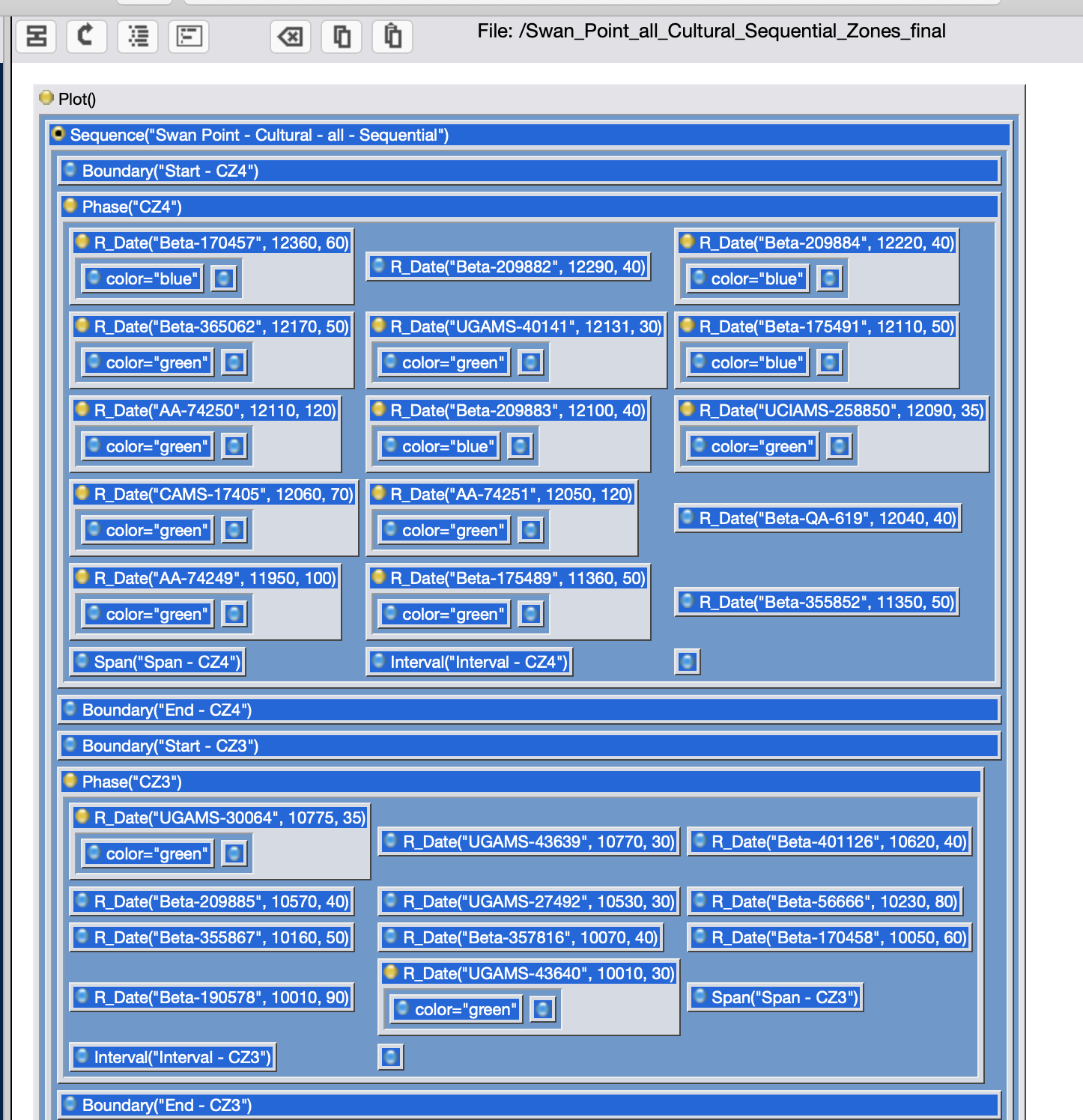 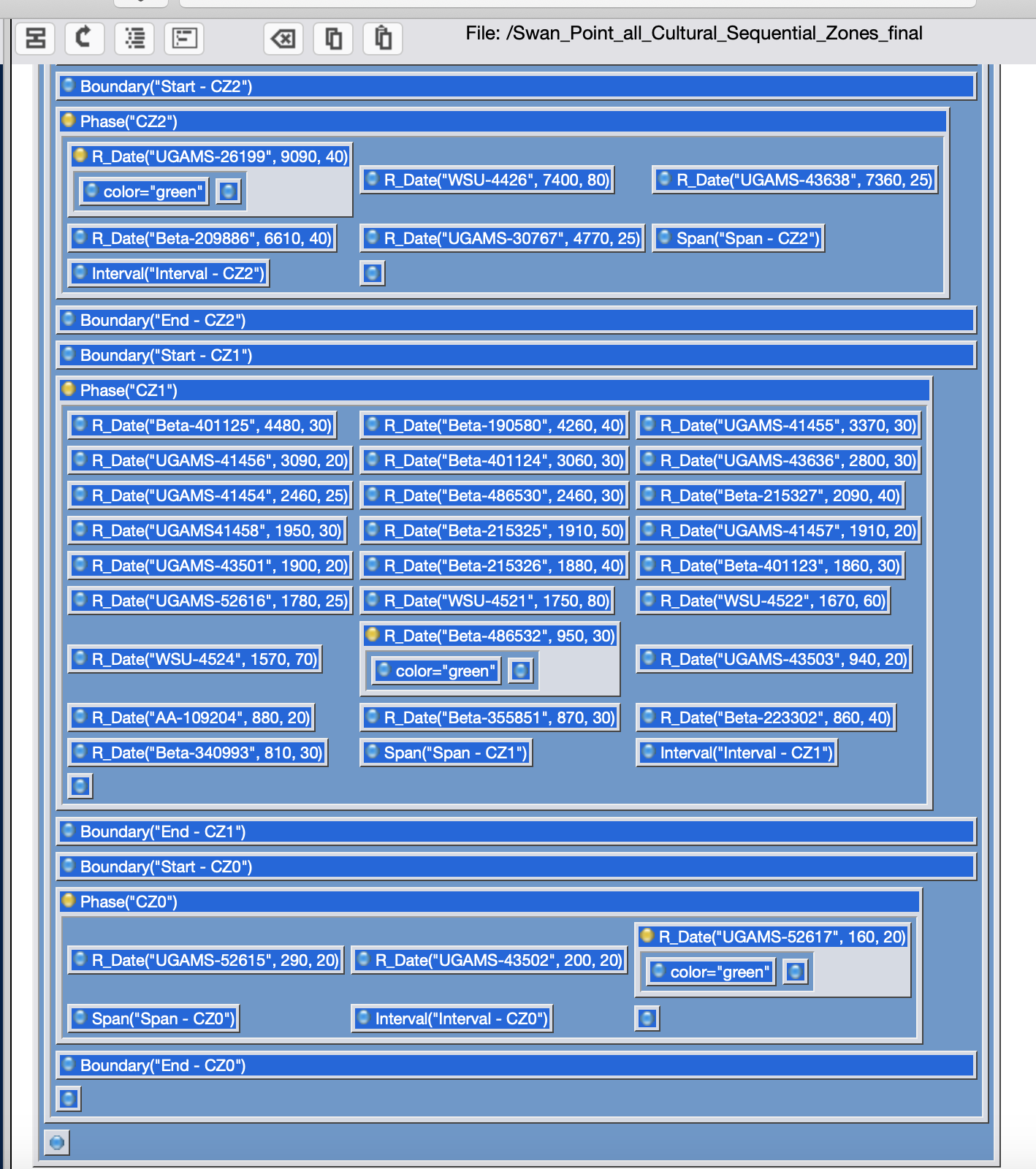 S2. Chronological Query Language (CQL) for Sequential Phase Model for Cultural ZonesPlot() {  Sequence("Swan Point - Cultural - all - Sequential")  {   Boundary("Start - CZ4");   Phase("CZ4")   {    R_Date("Beta-170457", 12360, 60)    {     color="blue";    };    R_Date("Beta-209882", 12290, 40);    R_Date("Beta-209884", 12220, 40)    {     color="blue";    };    R_Date("Beta-365062", 12170, 50)    {     color="green";    };    R_Date("UGAMS-40141", 12131, 30)    {     color="green";    };    R_Date("Beta-175491", 12110, 50)    {     color="blue";    };    R_Date("AA-74250", 12110, 120)    {     color="green";    };    R_Date("Beta-209883", 12100, 40)    {     color="blue";    };    R_Date("UCIAMS-258850", 12090, 35)    {     color="green";    };    R_Date("CAMS-17405", 12060, 70)    {     color="green";    };    R_Date("AA-74251", 12050, 120)    {     color="green";    };    R_Date("Beta-QA-619", 12040, 40);    R_Date("AA-74249", 11950, 100)    {     color="green";    };    R_Date("Beta-175489", 11360, 50)    {     color="green";    };    R_Date("Beta-355852", 11350, 50);    Span("Span - CZ4");    Interval("Interval - CZ4");   };   Boundary("End - CZ4");   Boundary("Start - CZ3");   Phase("CZ3")   {    R_Date("UGAMS-30064", 10775, 35)    {     color="green";    };    R_Date("UGAMS-43639", 10770, 30);    R_Date("Beta-401126", 10620, 40);    R_Date("Beta-209885", 10570, 40);    R_Date("UGAMS-27492", 10530, 30);    R_Date("Beta-56666", 10230, 80);    R_Date("Beta-355867", 10160, 50);    R_Date("Beta-357816", 10070, 40);    R_Date("Beta-170458", 10050, 60);    R_Date("Beta-190578", 10010, 90);    R_Date("UGAMS-43640", 10010, 30)    {     color="green";    };    Span("Span - CZ3");    Interval("Interval - CZ3");   };   Boundary("End - CZ3");   Boundary("Start - CZ2");   Phase("CZ2")   {    R_Date("UGAMS-26199", 9090, 40)    {     color="green";    };    R_Date("WSU-4426", 7400, 80);    R_Date("UGAMS-43638", 7360, 25);    R_Date("Beta-209886", 6610, 40);    R_Date("UGAMS-30767", 4770, 25);    Span("Span - CZ2");    Interval("Interval - CZ2");   };   Boundary("End - CZ2");   Boundary("Start - CZ1");   Phase("CZ1")   {    R_Date("Beta-401125", 4480, 30);    R_Date("Beta-190580", 4260, 40);    R_Date("UGAMS-41455", 3370, 30);    R_Date("UGAMS-41456", 3090, 20);    R_Date("Beta-401124", 3060, 30);    R_Date("UGAMS-43636", 2800, 30);    R_Date("UGAMS-41454", 2460, 25);    R_Date("Beta-486530", 2460, 30);    R_Date("Beta-215327", 2090, 40);    R_Date("UGAMS41458", 1950, 30);    R_Date("Beta-215325", 1910, 50);    R_Date("UGAMS-41457", 1910, 20);    R_Date("UGAMS-43501", 1900, 20);    R_Date("Beta-215326", 1880, 40);    R_Date("Beta-401123", 1860, 30);    R_Date("UGAMS-52616", 1780, 25);    R_Date("WSU-4521", 1750, 80);    R_Date("WSU-4522", 1670, 60);    R_Date("WSU-4524", 1570, 70);    R_Date("Beta-486532", 950, 30)    {     color="green";    };    R_Date("UGAMS-43503", 940, 20);    R_Date("AA-109204", 880, 20);    R_Date("Beta-355851", 870, 30);    R_Date("Beta-223302", 860, 40);    R_Date("Beta-340993", 810, 30);    Span("Span - CZ1");    Interval("Interval - CZ1");   };   Boundary("End - CZ1");   Boundary("Start - CZ0");   Phase("CZ0")   {    R_Date("UGAMS-52615", 290, 20);    R_Date("UGAMS-43502", 200, 20);    R_Date("UGAMS-52617", 160, 20)    {     color="green";    };    Span("Span - CZ0");    Interval("Interval - CZ0");   };   Boundary("End - CZ0");  }; };S3. Modelled Outputs for Sequential Phase Model for Cultural Zones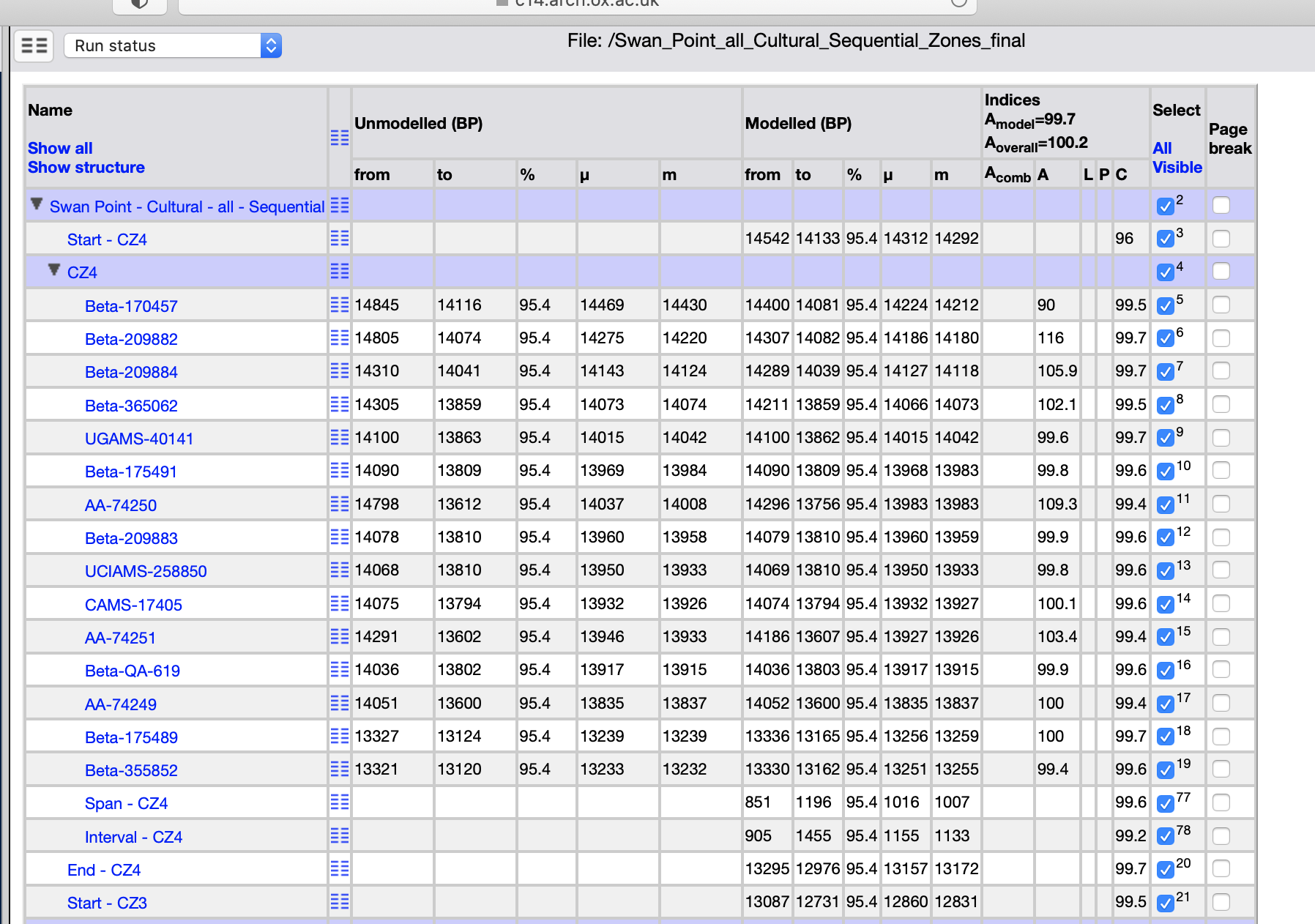 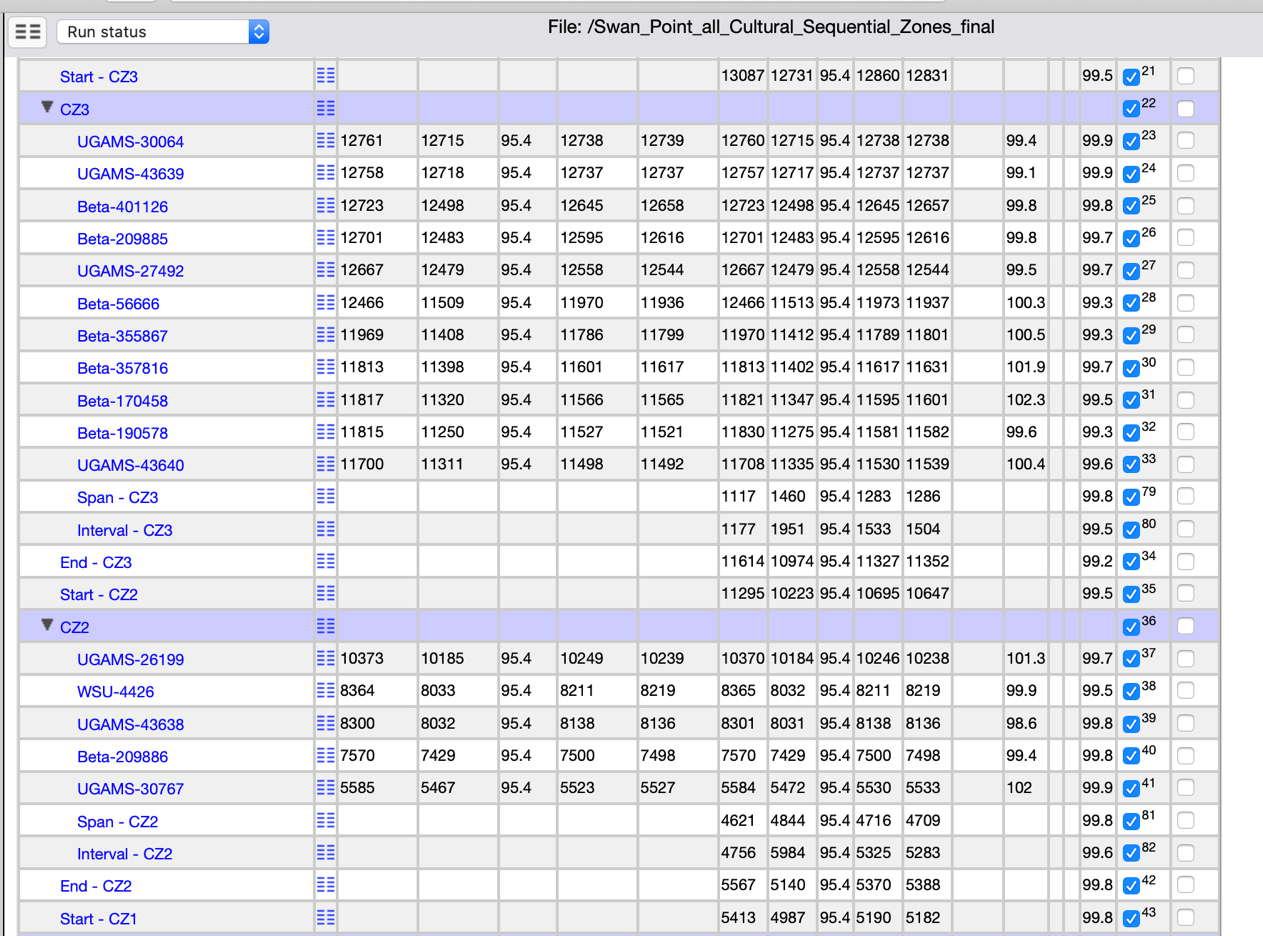 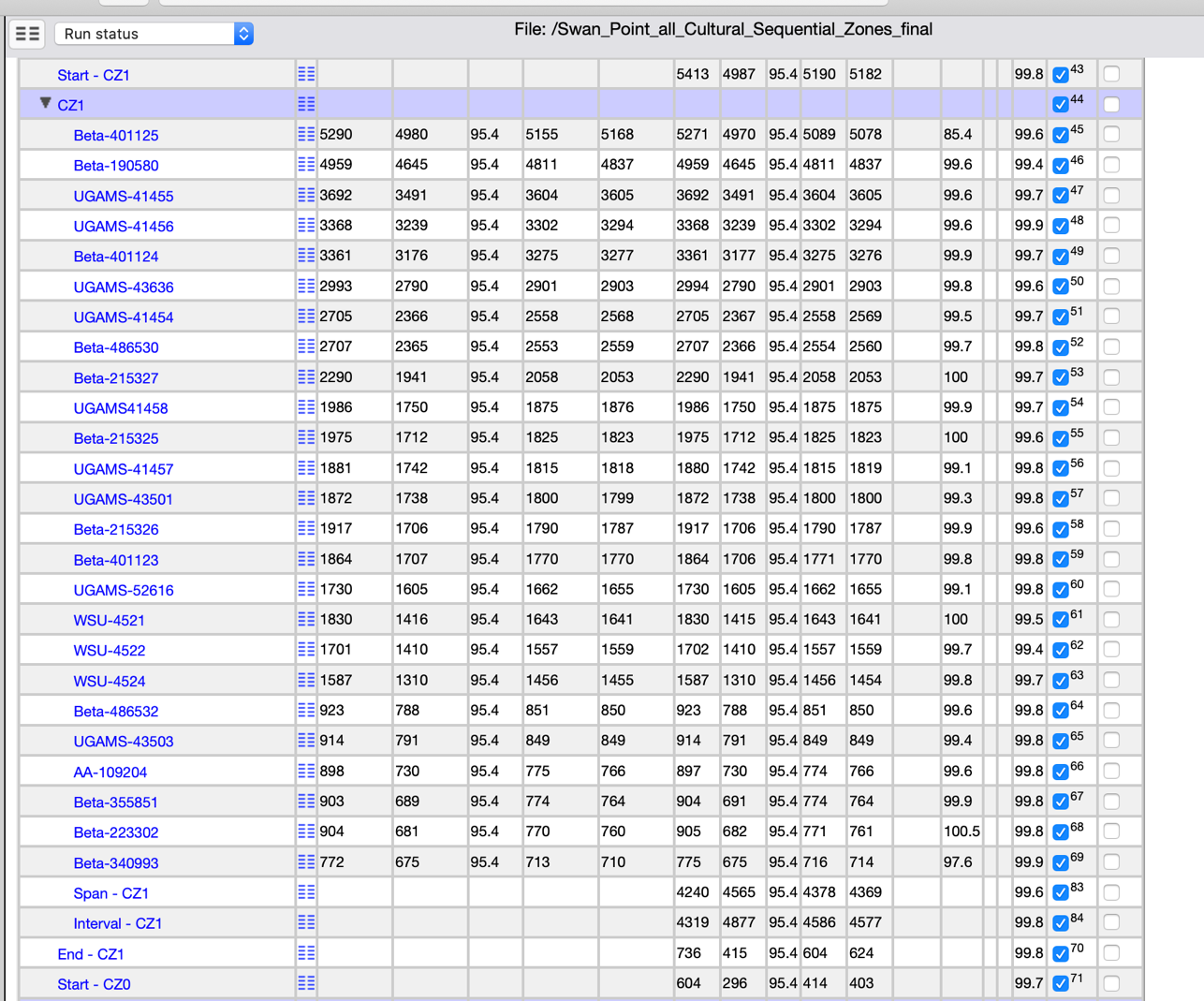 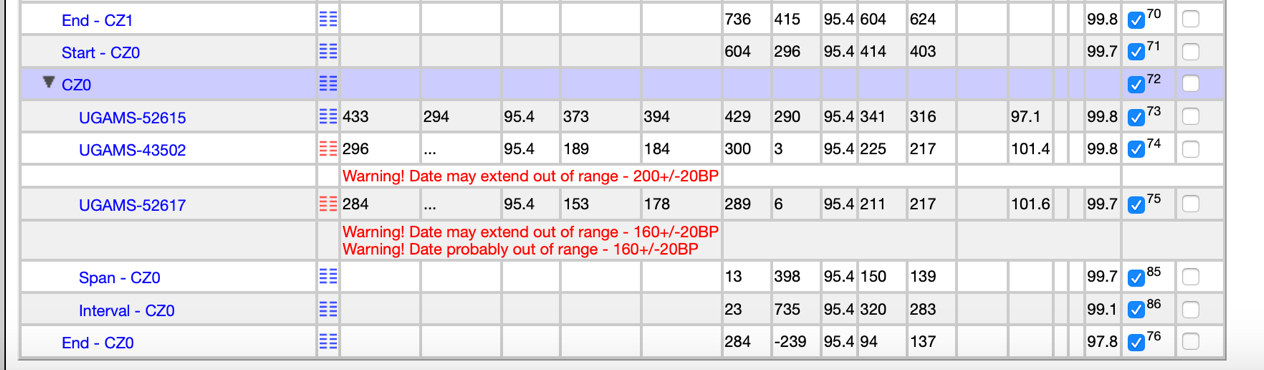 S4. Structure of Sequential Phase Model for Subzones of Cultural Zones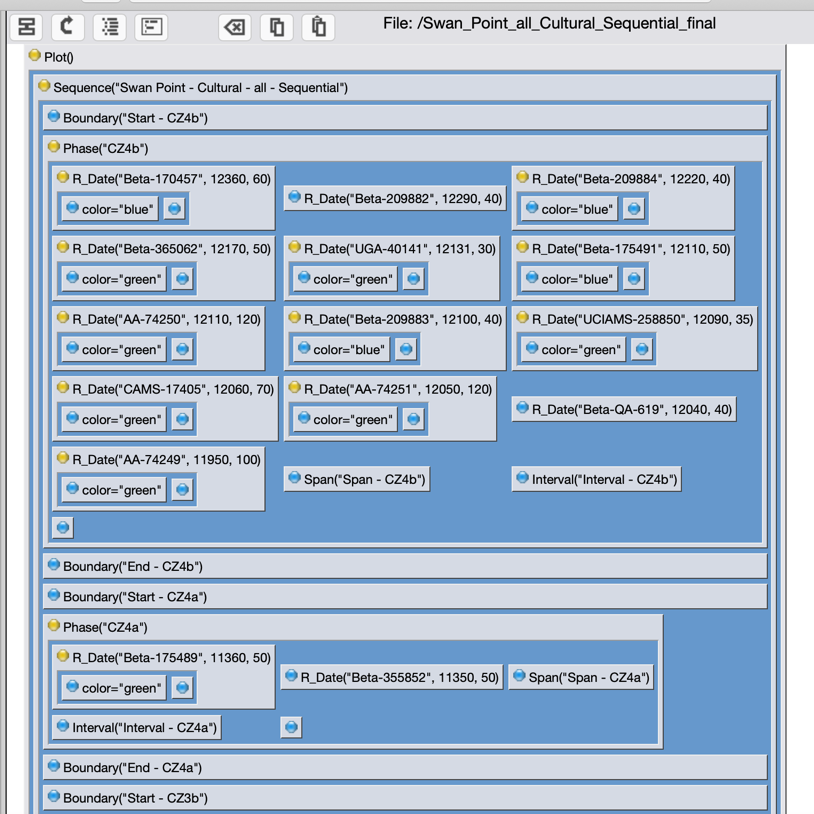 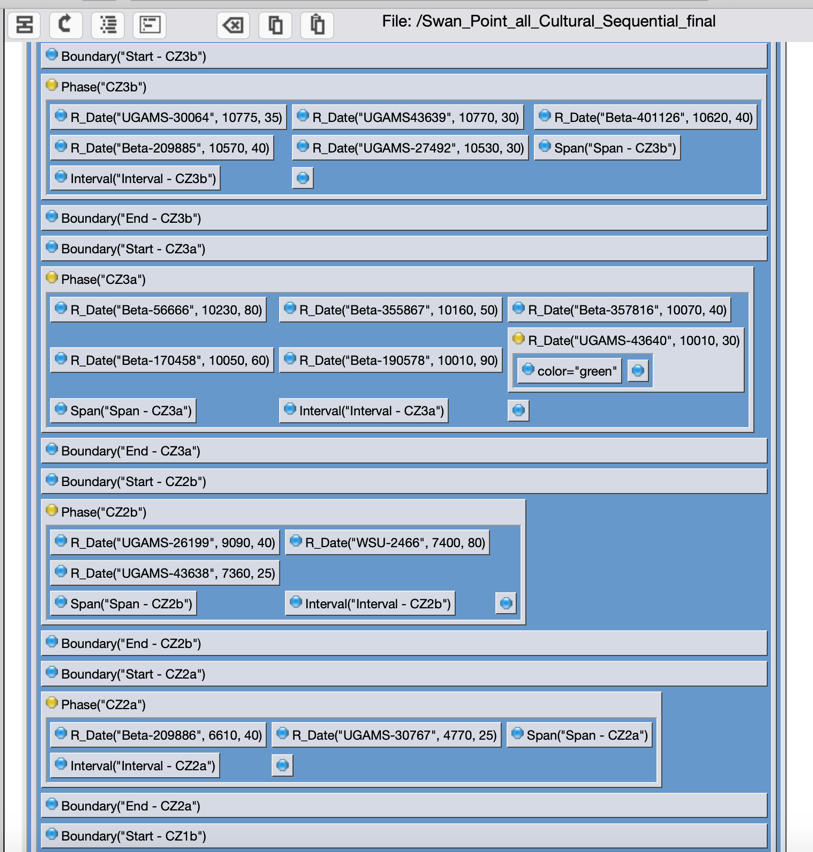 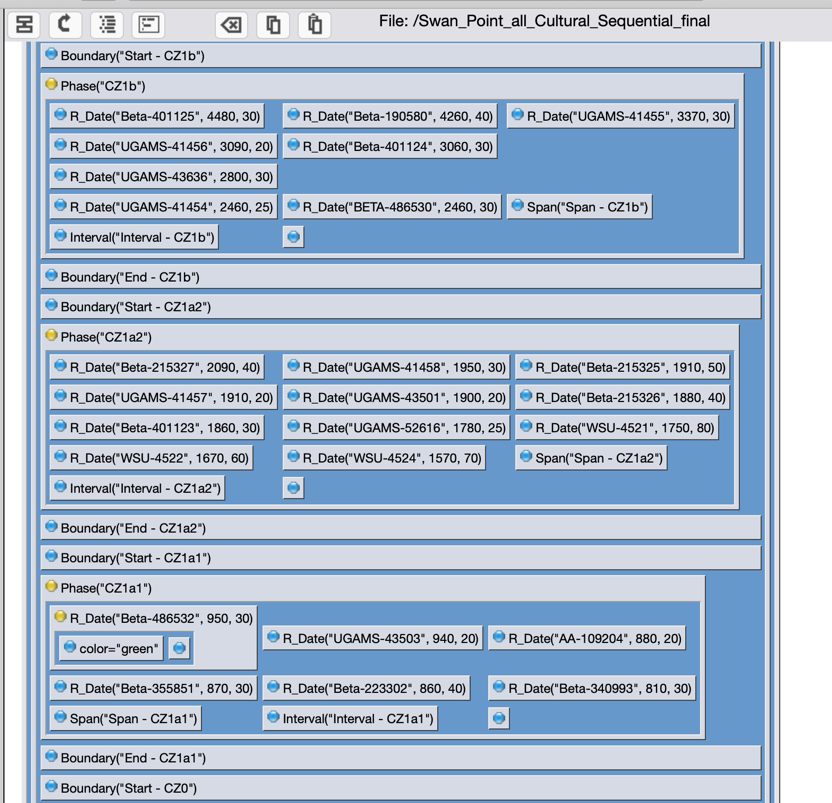 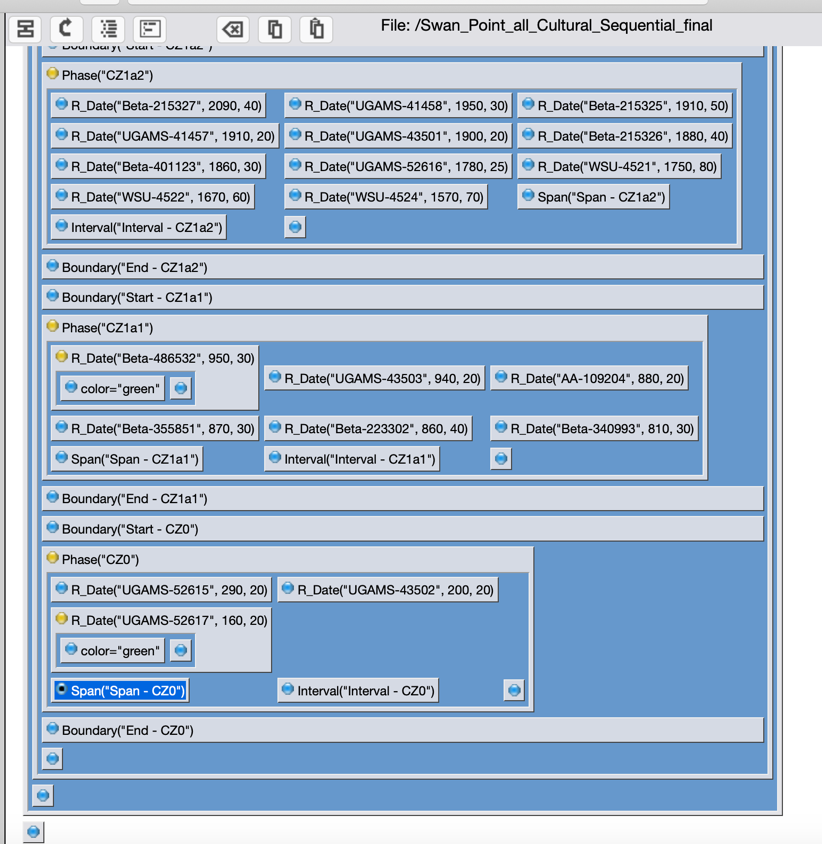 S5. Chronological Query Language (CQL) for Sequential Phase Model for Subzones of Cultural ZonesPlot() {  Sequence("Swan Point - Cultural - all - Sequential")  {   Boundary("Start - CZ4b");   Phase("CZ4b")   {    R_Date("Beta-170457", 12360, 60)    {     color="blue";    };    R_Date("Beta-209882", 12290, 40);    R_Date("Beta-209884", 12220, 40)    {     color="blue";    };    R_Date("Beta-365062", 12170, 50)    {     color="green";    };    R_Date("UGA-40141", 12131, 30)    {     color="green";    };    R_Date("Beta-175491", 12110, 50)    {     color="blue";    };    R_Date("AA-74250", 12110, 120)    {     color="green";    };    R_Date("Beta-209883", 12100, 40)    {     color="blue";    };    R_Date("UCIAMS-258850", 12090, 35)    {     color="green";    };    R_Date("CAMS-17405", 12060, 70)    {     color="green";    };    R_Date("AA-74251", 12050, 120)    {     color="green";    };    R_Date("Beta-QA-619", 12040, 40);    R_Date("AA-74249", 11950, 100)    {     color="green";    };    Span("Span - CZ4b");    Interval("Interval - CZ4b");   };   Boundary("End - CZ4b");   Boundary("Start - CZ4a");   Phase("CZ4a")   {    R_Date("Beta-175489", 11360, 50)    {     color="green";    };    R_Date("Beta-355852", 11350, 50);    Span("Span - CZ4a");    Interval("Interval - CZ4a");   };   Boundary("End - CZ4a");   Boundary("Start - CZ3b");   Phase("CZ3b")   {    R_Date("UGAMS-30064", 10775, 35);    R_Date("UGAMS43639", 10770, 30);    R_Date("Beta-401126", 10620, 40);    R_Date("Beta-209885", 10570, 40);    R_Date("UGAMS-27492", 10530, 30);    Span("Span - CZ3b");    Interval("Interval - CZ3b");   };   Boundary("End - CZ3b");   Boundary("Start - CZ3a");   Phase("CZ3a")   {    R_Date("Beta-56666", 10230, 80);    R_Date("Beta-355867", 10160, 50);    R_Date("Beta-357816", 10070, 40);    R_Date("Beta-170458", 10050, 60);    R_Date("Beta-190578", 10010, 90);    R_Date("UGAMS-43640", 10010, 30)    {     color="green";    };    Span("Span - CZ3a");    Interval("Interval - CZ3a");   };   Boundary("End - CZ3a");   Boundary("Start - CZ2b");   Phase("CZ2b")   {    R_Date("UGAMS-26199", 9090, 40);    R_Date("WSU-2466", 7400, 80);    R_Date("UGAMS-43638", 7360, 25);    Span("Span - CZ2b");    Interval("Interval - CZ2b");   };   Boundary("End - CZ2b");   Boundary("Start - CZ2a");   Phase("CZ2a")   {    R_Date("Beta-209886", 6610, 40);    R_Date("UGAMS-30767", 4770, 25);    Span("Span - CZ2a");    Interval("Interval - CZ2a");   };   Boundary("End - CZ2a");   Boundary("Start - CZ1b");   Phase("CZ1b")   {    R_Date("Beta-401125", 4480, 30);    R_Date("Beta-190580", 4260, 40);    R_Date("UGAMS-41455", 3370, 30);    R_Date("UGAMS-41456", 3090, 20);    R_Date("Beta-401124", 3060, 30);    R_Date("UGAMS-43636", 2800, 30);    R_Date("UGAMS-41454", 2460, 25);    R_Date("BETA-486530", 2460, 30);    Span("Span - CZ1b");    Interval("Interval - CZ1b");   };   Boundary("End - CZ1b");   Boundary("Start - CZ1a2");   Phase("CZ1a2")   {    R_Date("Beta-215327", 2090, 40);    R_Date("UGAMS-41458", 1950, 30);    R_Date("Beta-215325", 1910, 50);    R_Date("UGAMS-41457", 1910, 20);    R_Date("UGAMS-43501", 1900, 20);    R_Date("Beta-215326", 1880, 40);    R_Date("Beta-401123", 1860, 30);    R_Date("UGAMS-52616", 1780, 25);    R_Date("WSU-4521", 1750, 80);    R_Date("WSU-4522", 1670, 60);    R_Date("WSU-4524", 1570, 70);    Span("Span - CZ1a2");    Interval("Interval - CZ1a2");   };   Boundary("End - CZ1a2");   Boundary("Start - CZ1a1");   Phase("CZ1a1")   {    R_Date("Beta-486532", 950, 30)    {     color="green";    };    R_Date("UGAMS-43503", 940, 20);    R_Date("AA-109204", 880, 20);    R_Date("Beta-355851", 870, 30);    R_Date("Beta-223302", 860, 40);    R_Date("Beta-340993", 810, 30);    Span("Span - CZ1a1");    Interval("Interval - CZ1a1");   };   Boundary("End - CZ1a1");   Boundary("Start - CZ0");   Phase("CZ0")   {    R_Date("UGAMS-52615", 290, 20);    R_Date("UGAMS-43502", 200, 20);    R_Date("UGAMS-52617", 160, 20)    {     color="green";    };    Span("Span - CZ0");    Interval("Interval - CZ0");   };   Boundary("End - CZ0");  }; };S6. Modelled Outputs for Sequential Phase Model for Subzones of Cultural Zones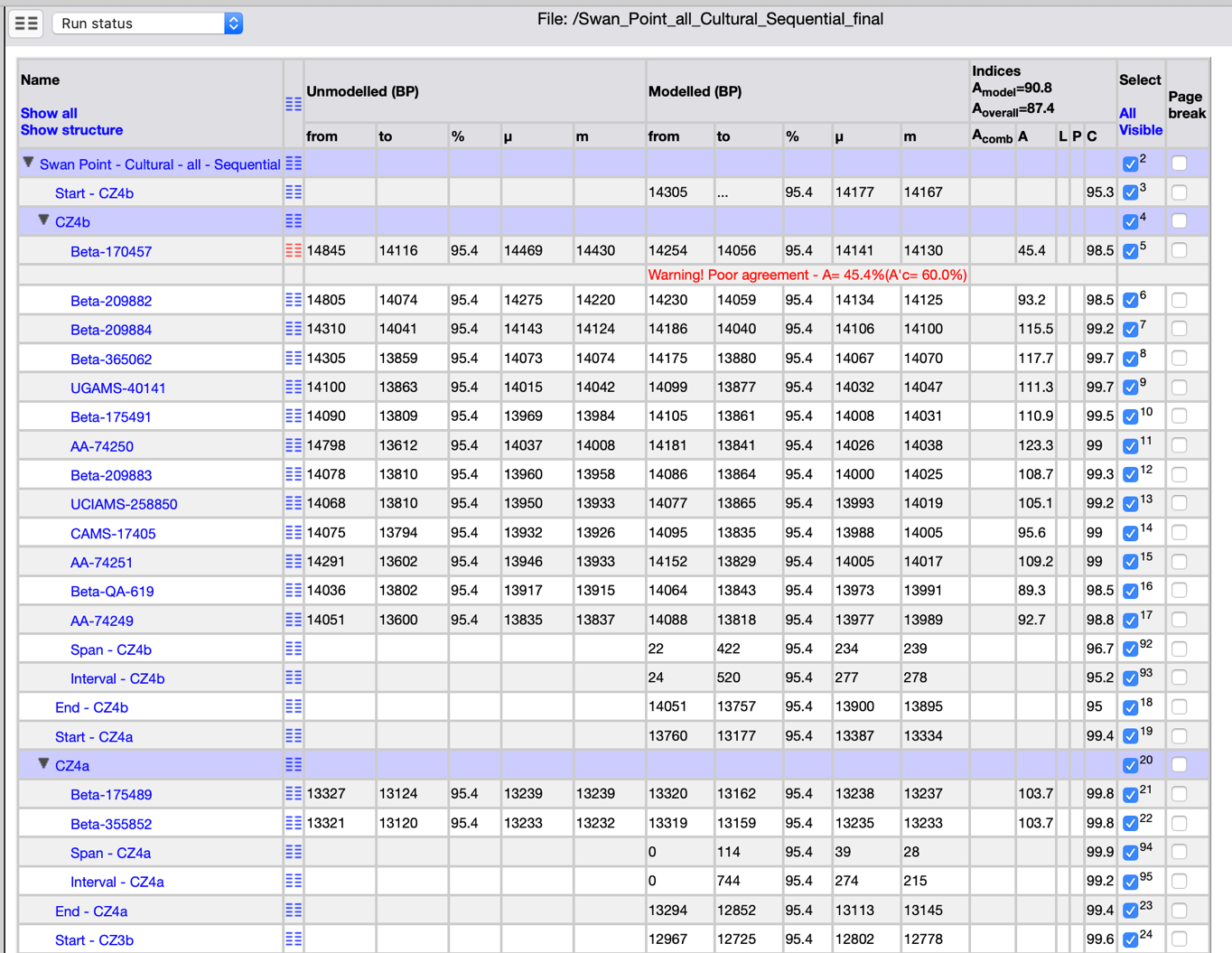 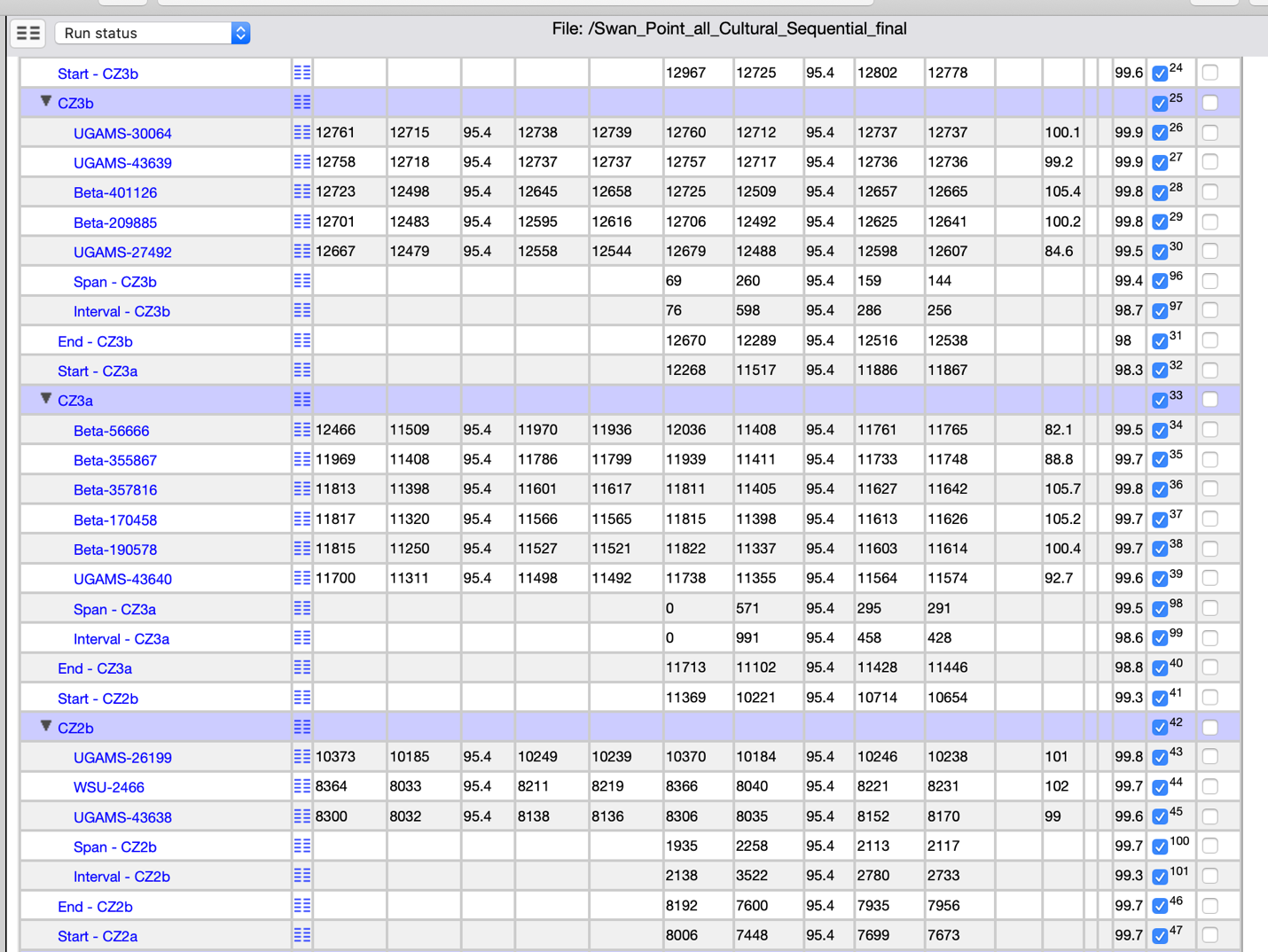 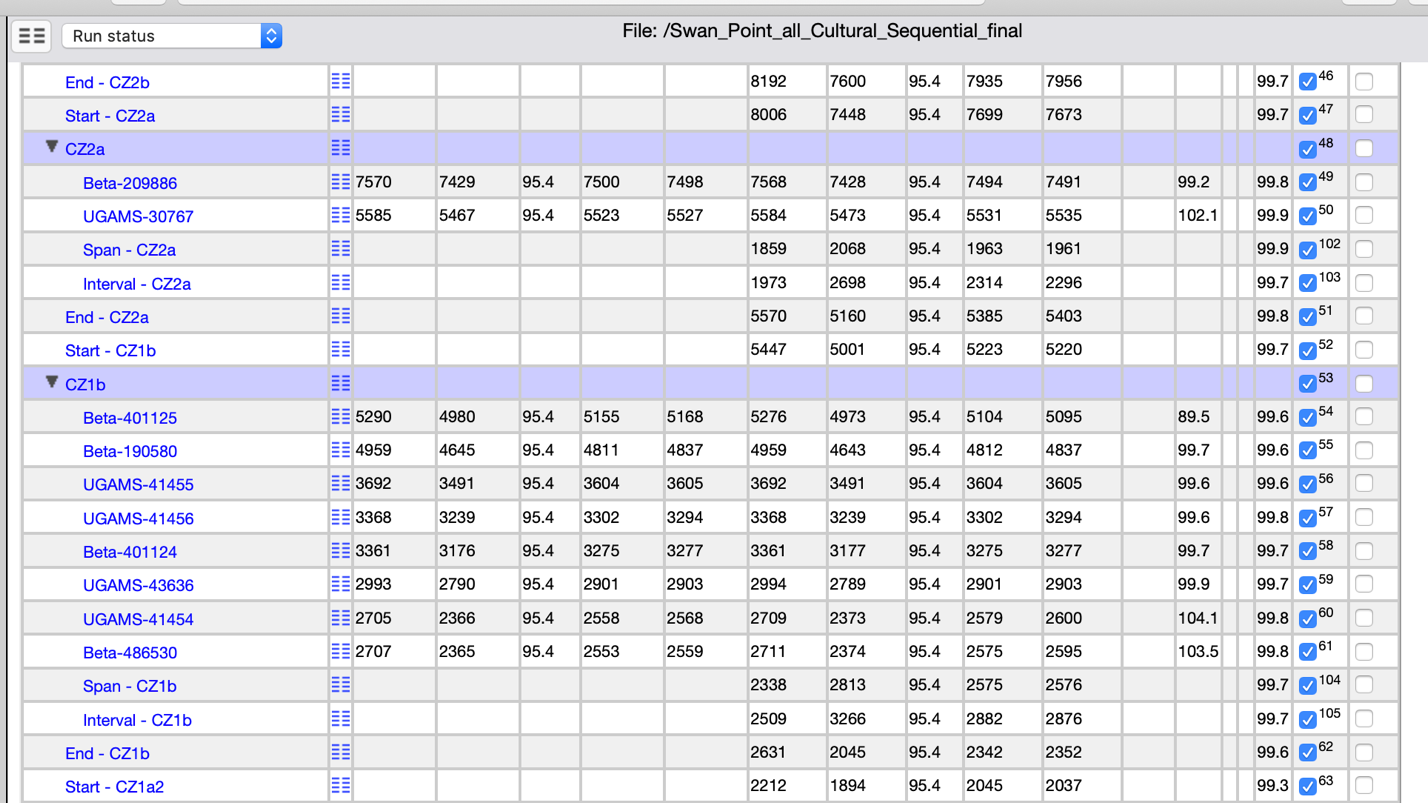 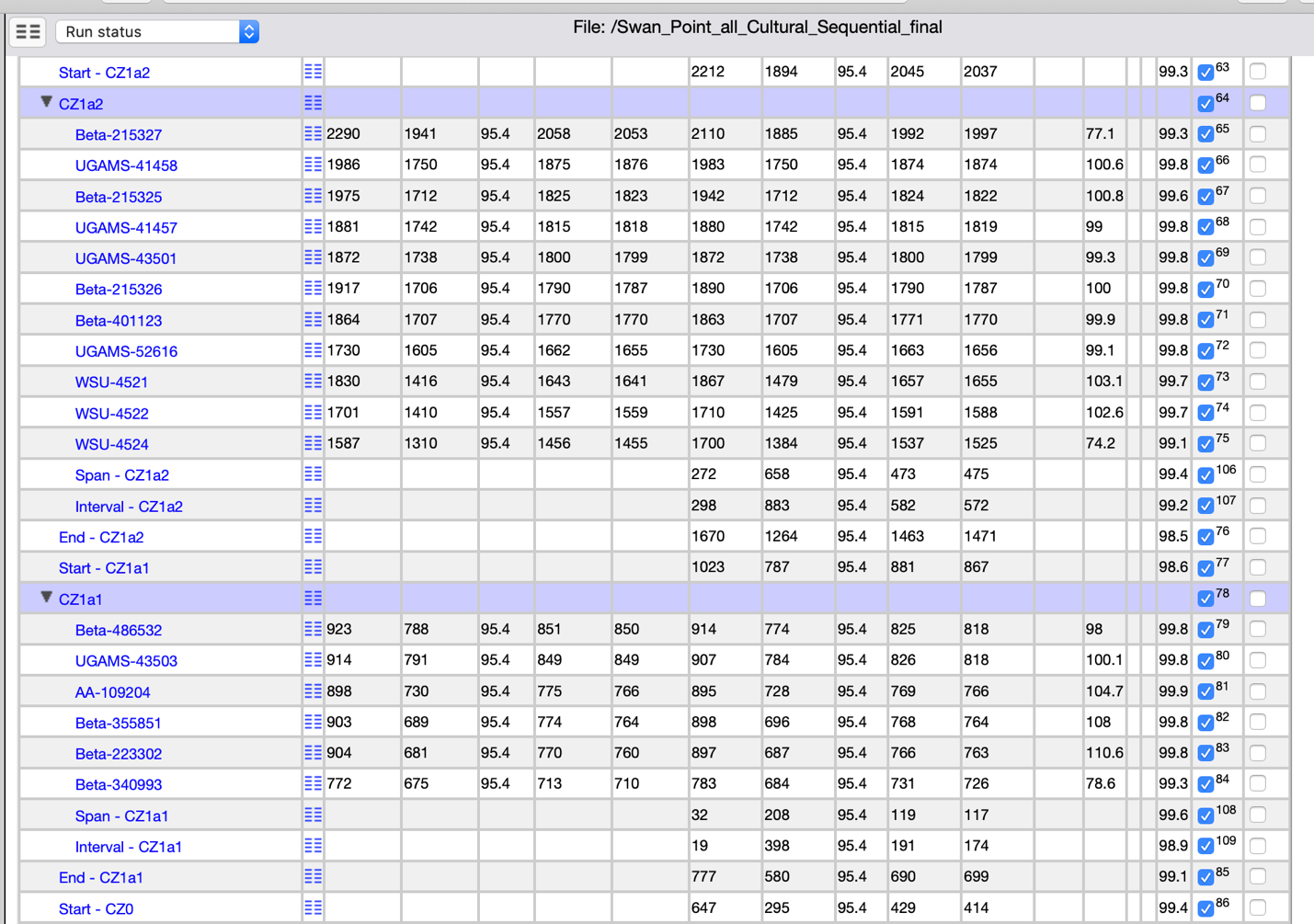 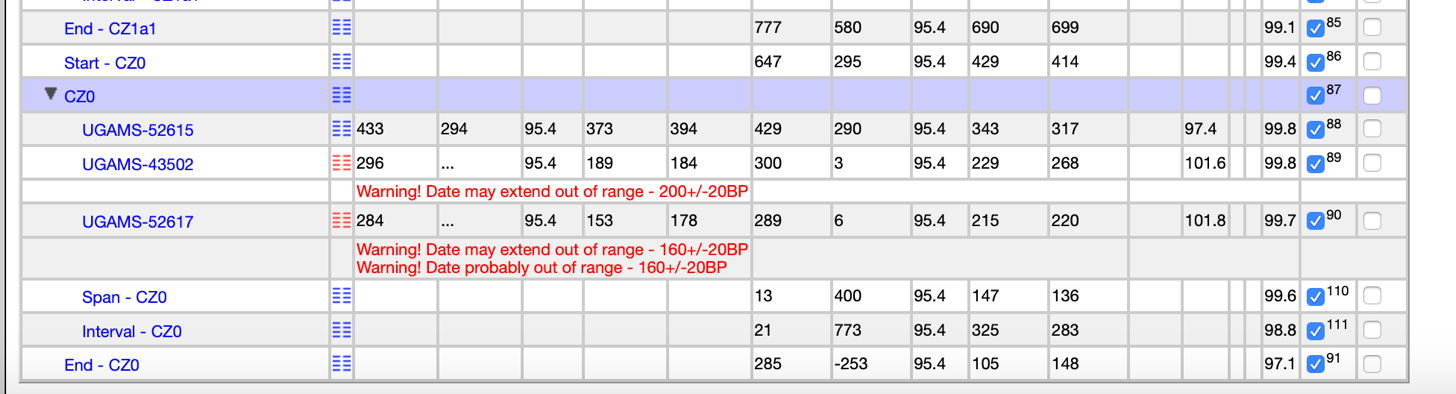 S7. Structure of Sequential Phase Outlier Model for Cultural Zones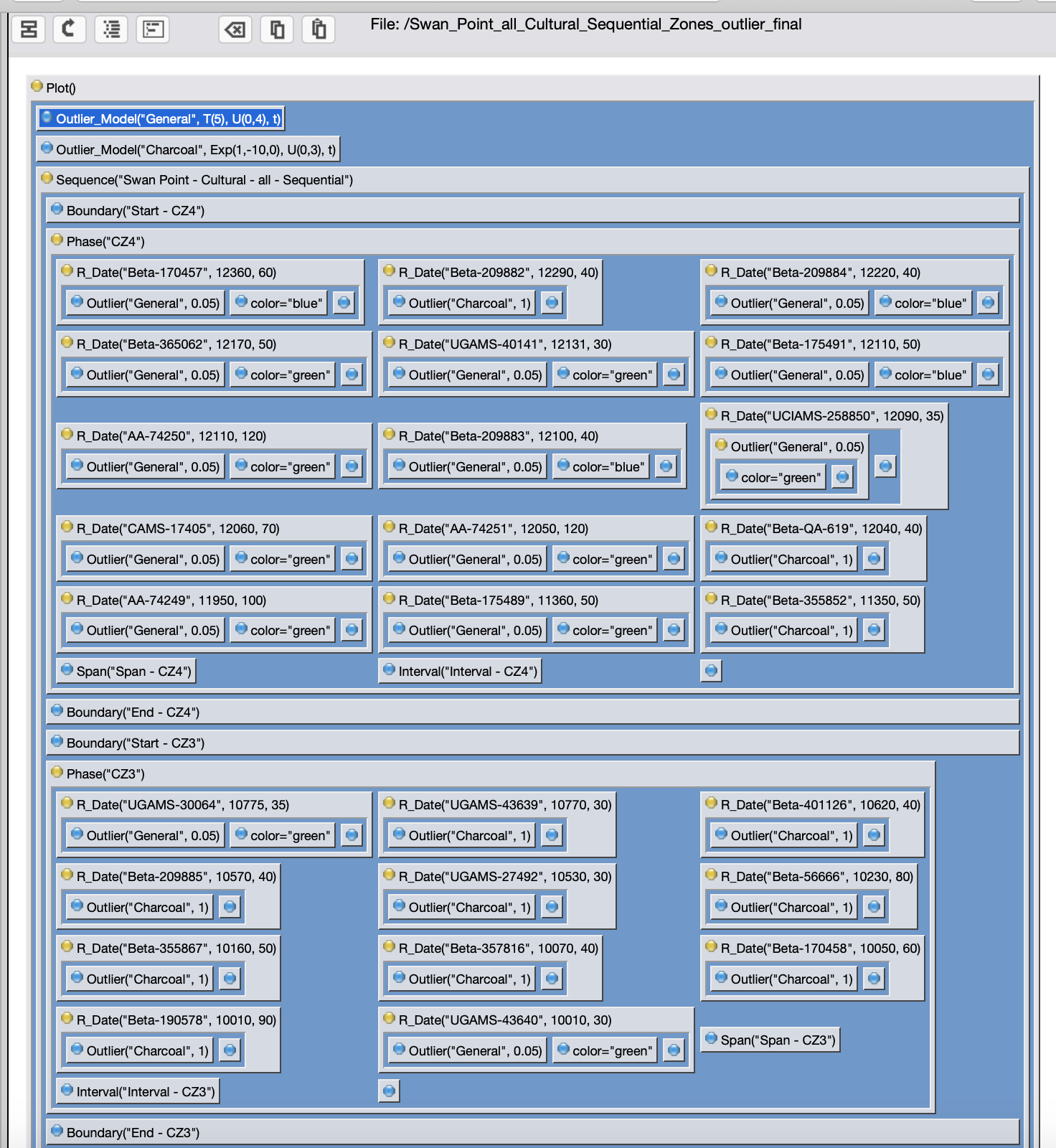 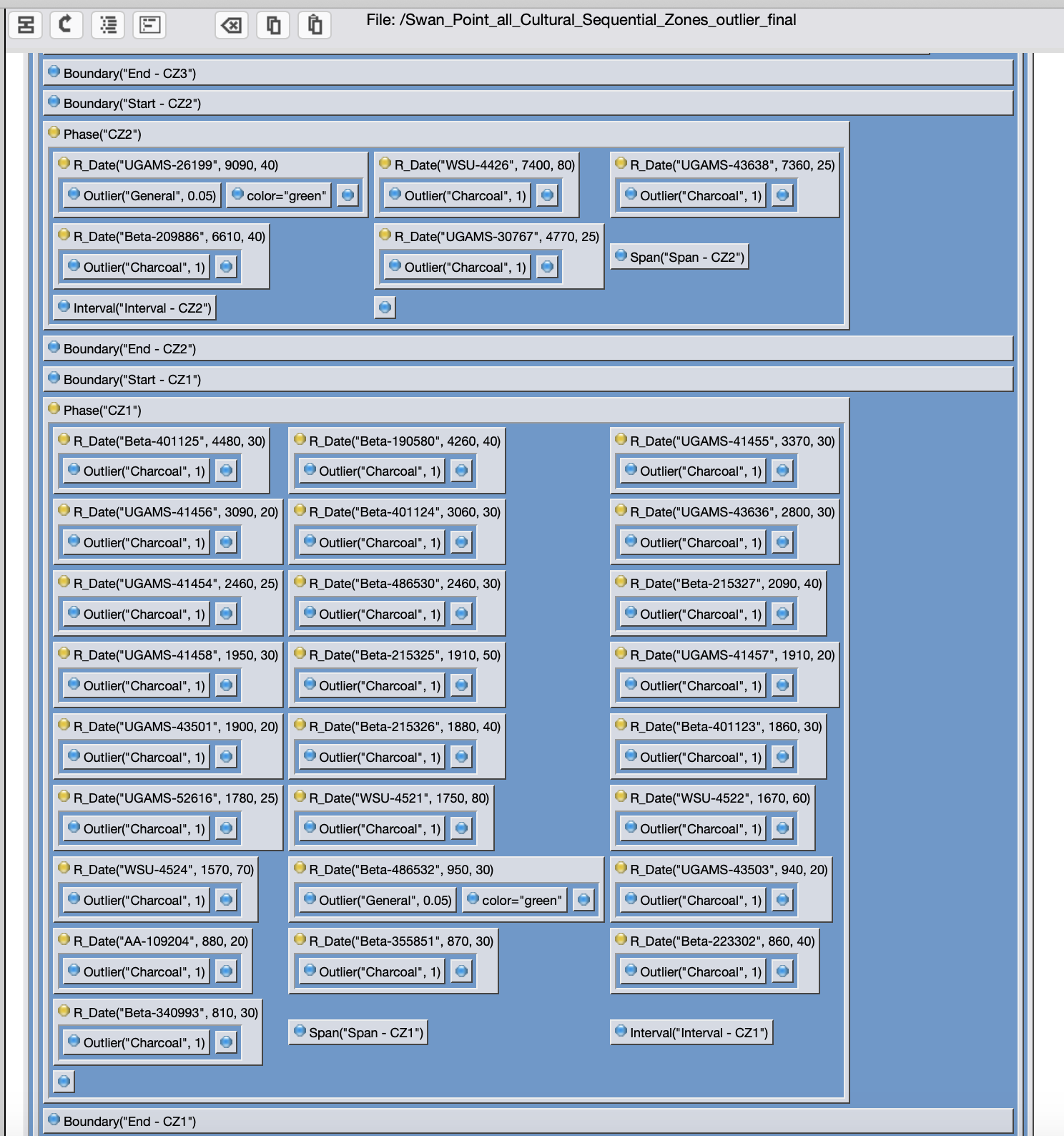 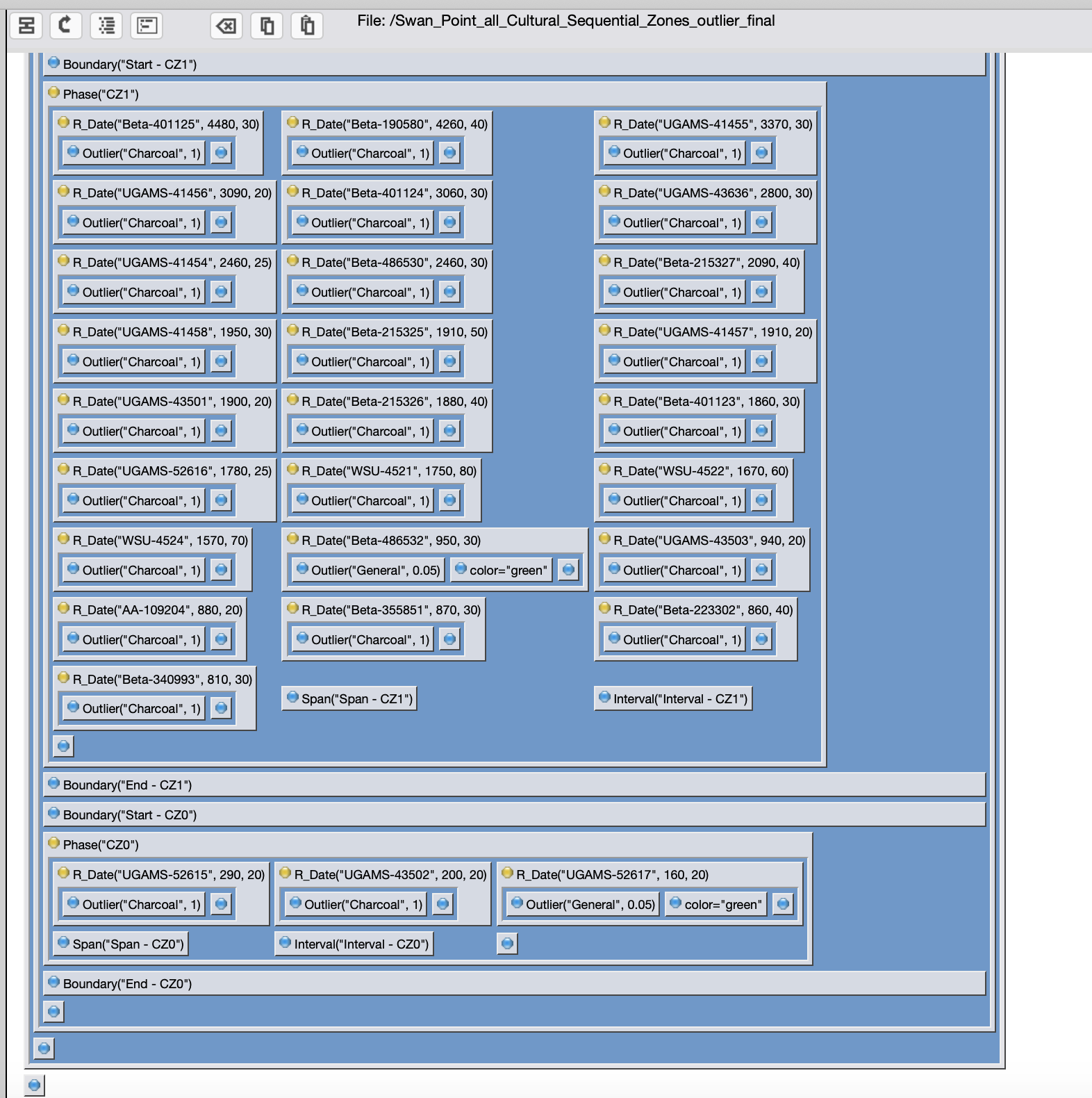 S8. Chronological Query Language (CQL) for Sequential Phase Outlier Model for Cultural ZonesPlot() {  Outlier_Model("General", T(5), U(0,4), t);  Outlier_Model("Charcoal", Exp(1,-10,0), U(0,3), t);  Sequence("Swan Point - Cultural - all - Sequential")  {   Boundary("Start - CZ4");   Phase("CZ4")   {    R_Date("Beta-170457", 12360, 60)    {     Outlier("General", 0.05);     color="blue";    };    R_Date("Beta-209882", 12290, 40)    {     Outlier("Charcoal", 1);    };    R_Date("Beta-209884", 12220, 40)    {     Outlier("General", 0.05);     color="blue";    };    R_Date("Beta-365062", 12170, 50)    {     Outlier("General", 0.05);     color="green";    };    R_Date("UGAMS-40141", 12131, 30)    {     Outlier("General", 0.05);     color="green";    };    R_Date("Beta-175491", 12110, 50)    {     Outlier("General", 0.05);     color="blue";    };    R_Date("AA-74250", 12110, 120)    {     Outlier("General", 0.05);     color="green";    };    R_Date("Beta-209883", 12100, 40)    {     Outlier("General", 0.05);     color="blue";    };    R_Date("UCIAMS-258850", 12090, 35)    {     Outlier("General", 0.05)     {      color="green";     };    };    R_Date("CAMS-17405", 12060, 70)    {     Outlier("General", 0.05);     color="green";    };    R_Date("AA-74251", 12050, 120)    {     Outlier("General", 0.05);     color="green";    };    R_Date("Beta-QA-619", 12040, 40)    {     Outlier("Charcoal", 1);    };    R_Date("AA-74249", 11950, 100)    {     Outlier("General", 0.05);     color="green";    };    R_Date("Beta-175489", 11360, 50)    {     Outlier("General", 0.05);     color="green";    };    R_Date("Beta-355852", 11350, 50)    {     Outlier("Charcoal", 1);    };    Span("Span - CZ4");    Interval("Interval - CZ4");   };   Boundary("End - CZ4");   Boundary("Start - CZ3");   Phase("CZ3")   {    R_Date("UGAMS-30064", 10775, 35)    {     Outlier("General", 0.05);     color="green";    };    R_Date("UGAMS-43639", 10770, 30)    {     Outlier("Charcoal", 1);    };    R_Date("Beta-401126", 10620, 40)    {     Outlier("Charcoal", 1);    };    R_Date("Beta-209885", 10570, 40)    {     Outlier("Charcoal", 1);    };    R_Date("UGAMS-27492", 10530, 30)    {     Outlier("Charcoal", 1);    };    R_Date("Beta-56666", 10230, 80)    {     Outlier("Charcoal", 1);    };    R_Date("Beta-355867", 10160, 50)    {     Outlier("Charcoal", 1);    };    R_Date("Beta-357816", 10070, 40)    {     Outlier("Charcoal", 1);    };    R_Date("Beta-170458", 10050, 60)    {     Outlier("Charcoal", 1);    };    R_Date("Beta-190578", 10010, 90)    {     Outlier("Charcoal", 1);    };    R_Date("UGAMS-43640", 10010, 30)    {     Outlier("General", 0.05);     color="green";    };    Span("Span - CZ3");    Interval("Interval - CZ3");   };   Boundary("End - CZ3");   Boundary("Start - CZ2");   Phase("CZ2")   {    R_Date("UGAMS-26199", 9090, 40)    {     Outlier("General", 0.05);     color="green";    };    R_Date("WSU-4426", 7400, 80)    {     Outlier("Charcoal", 1);    };    R_Date("UGAMS-43638", 7360, 25)    {     Outlier("Charcoal", 1);    };    R_Date("Beta-209886", 6610, 40)    {     Outlier("Charcoal", 1);    };    R_Date("UGAMS-30767", 4770, 25)    {     Outlier("Charcoal", 1);    };    Span("Span - CZ2");    Interval("Interval - CZ2");   };   Boundary("End - CZ2");   Boundary("Start - CZ1");   Phase("CZ1")   {    R_Date("Beta-401125", 4480, 30)    {     Outlier("Charcoal", 1);    };    R_Date("Beta-190580", 4260, 40)    {     Outlier("Charcoal", 1);    };    R_Date("UGAMS-41455", 3370, 30)    {     Outlier("Charcoal", 1);    };    R_Date("UGAMS-41456", 3090, 20)    {     Outlier("Charcoal", 1);    };    R_Date("Beta-401124", 3060, 30)    {     Outlier("Charcoal", 1);    };    R_Date("UGAMS-43636", 2800, 30)    {     Outlier("Charcoal", 1);    };    R_Date("UGAMS-41454", 2460, 25)    {     Outlier("Charcoal", 1);    };    R_Date("Beta-486530", 2460, 30)    {     Outlier("Charcoal", 1);    };    R_Date("Beta-215327", 2090, 40)    {     Outlier("Charcoal", 1);    };    R_Date("UGAMS-41458", 1950, 30)    {     Outlier("Charcoal", 1);    };    R_Date("Beta-215325", 1910, 50)    {     Outlier("Charcoal", 1);    };    R_Date("UGAMS-41457", 1910, 20)    {     Outlier("Charcoal", 1);    };    R_Date("UGAMS-43501", 1900, 20)    {     Outlier("Charcoal", 1);    };    R_Date("Beta-215326", 1880, 40)    {     Outlier("Charcoal", 1);    };    R_Date("Beta-401123", 1860, 30)    {     Outlier("Charcoal", 1);    };    R_Date("UGAMS-52616", 1780, 25)    {     Outlier("Charcoal", 1);    };    R_Date("WSU-4521", 1750, 80)    {     Outlier("Charcoal", 1);    };    R_Date("WSU-4522", 1670, 60)    {     Outlier("Charcoal", 1);    };    R_Date("WSU-4524", 1570, 70)    {     Outlier("Charcoal", 1);    };    R_Date("Beta-486532", 950, 30)    {     Outlier("General", 0.05);     color="green";    };    R_Date("UGAMS-43503", 940, 20)    {     Outlier("Charcoal", 1);    };    R_Date("AA-109204", 880, 20)    {     Outlier("Charcoal", 1);    };    R_Date("Beta-355851", 870, 30)    {     Outlier("Charcoal", 1);    };    R_Date("Beta-223302", 860, 40)    {     Outlier("Charcoal", 1);    };    R_Date("Beta-340993", 810, 30)    {     Outlier("Charcoal", 1);    };    Span("Span - CZ1");    Interval("Interval - CZ1");   };   Boundary("End - CZ1");   Boundary("Start - CZ0");   Phase("CZ0")   {    R_Date("UGAMS-52615", 290, 20)    {     Outlier("Charcoal", 1);    };    R_Date("UGAMS-43502", 200, 20)    {     Outlier("Charcoal", 1);    };    R_Date("UGAMS-52617", 160, 20)    {     Outlier("General", 0.05);     color="green";    };    Span("Span - CZ0");    Interval("Interval - CZ0");   };   Boundary("End - CZ0");  }; };S9. Modelled Outputs for Sequential Phase Outlier Model for Cultural Zones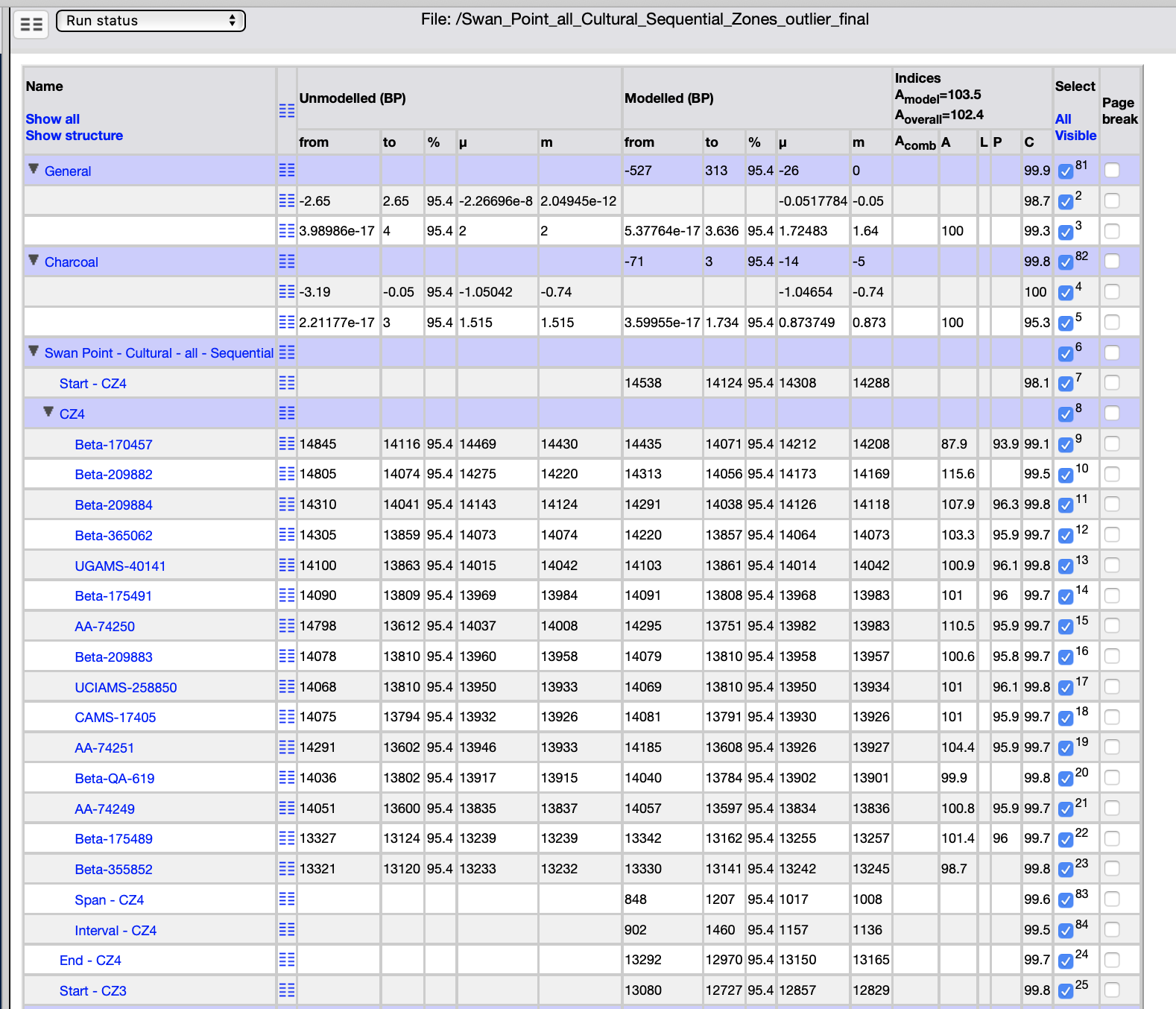 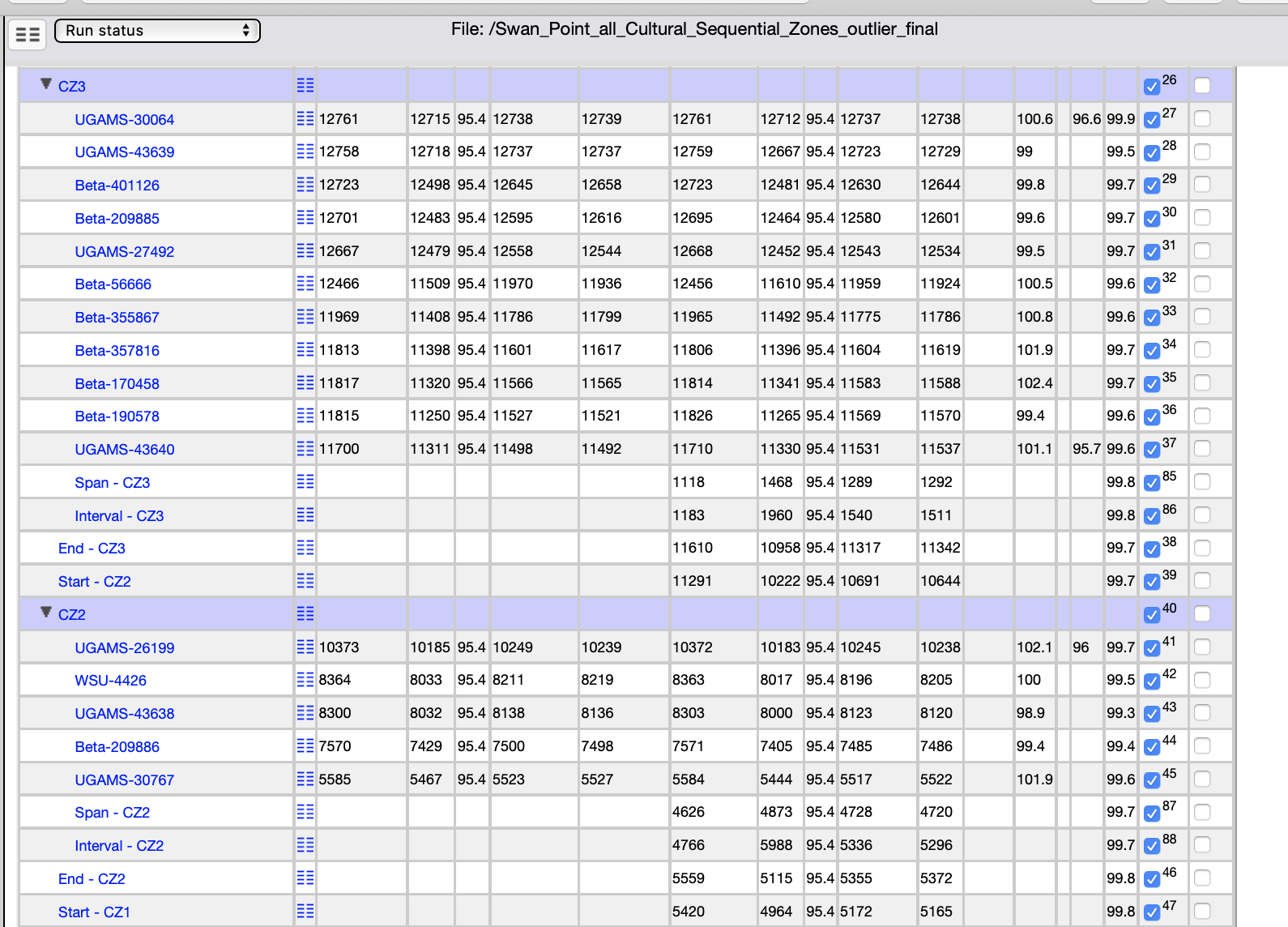 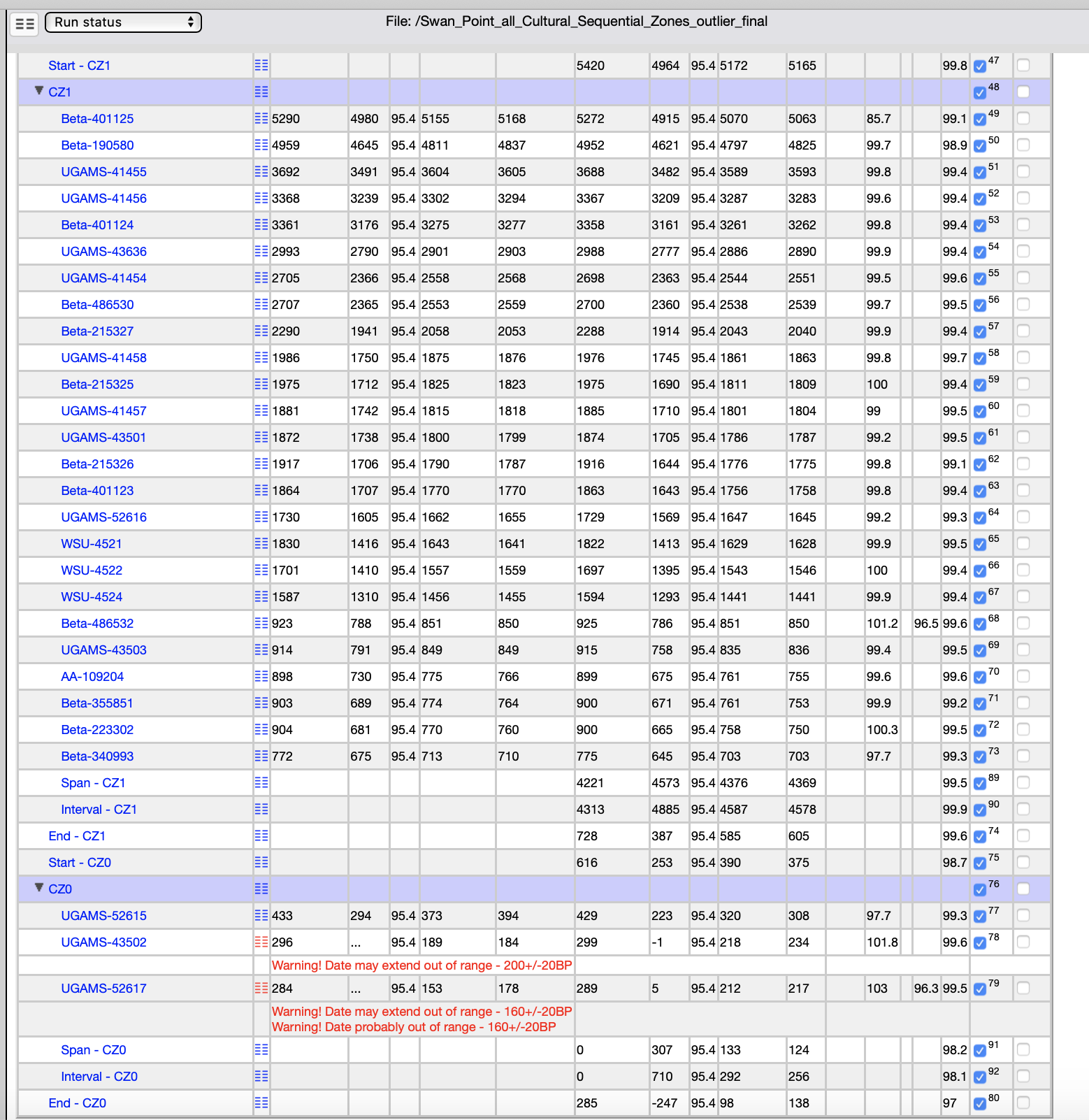 S10. Structure of Sequential Phase Outlier Model for Subzones of Cultural Zones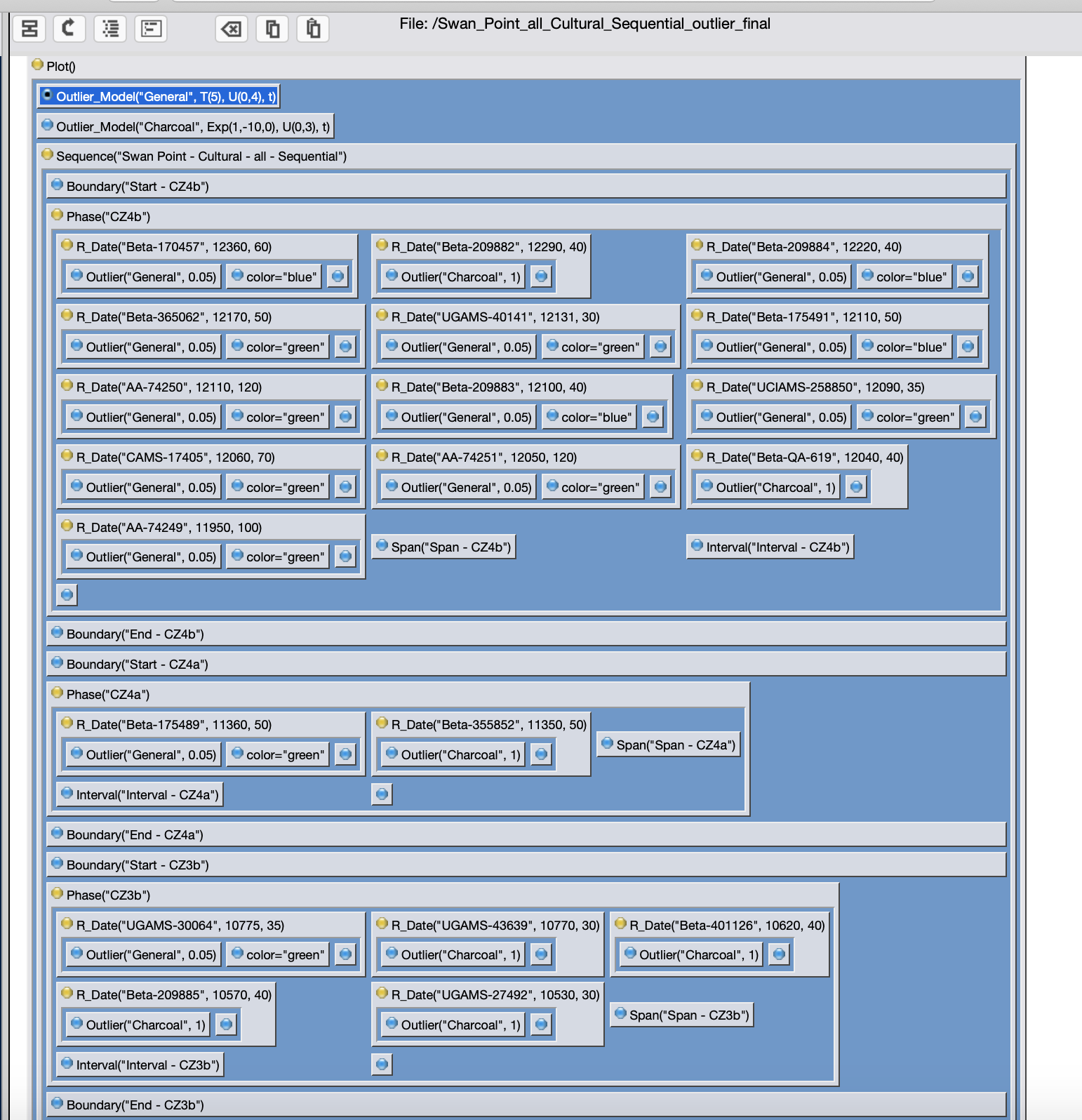 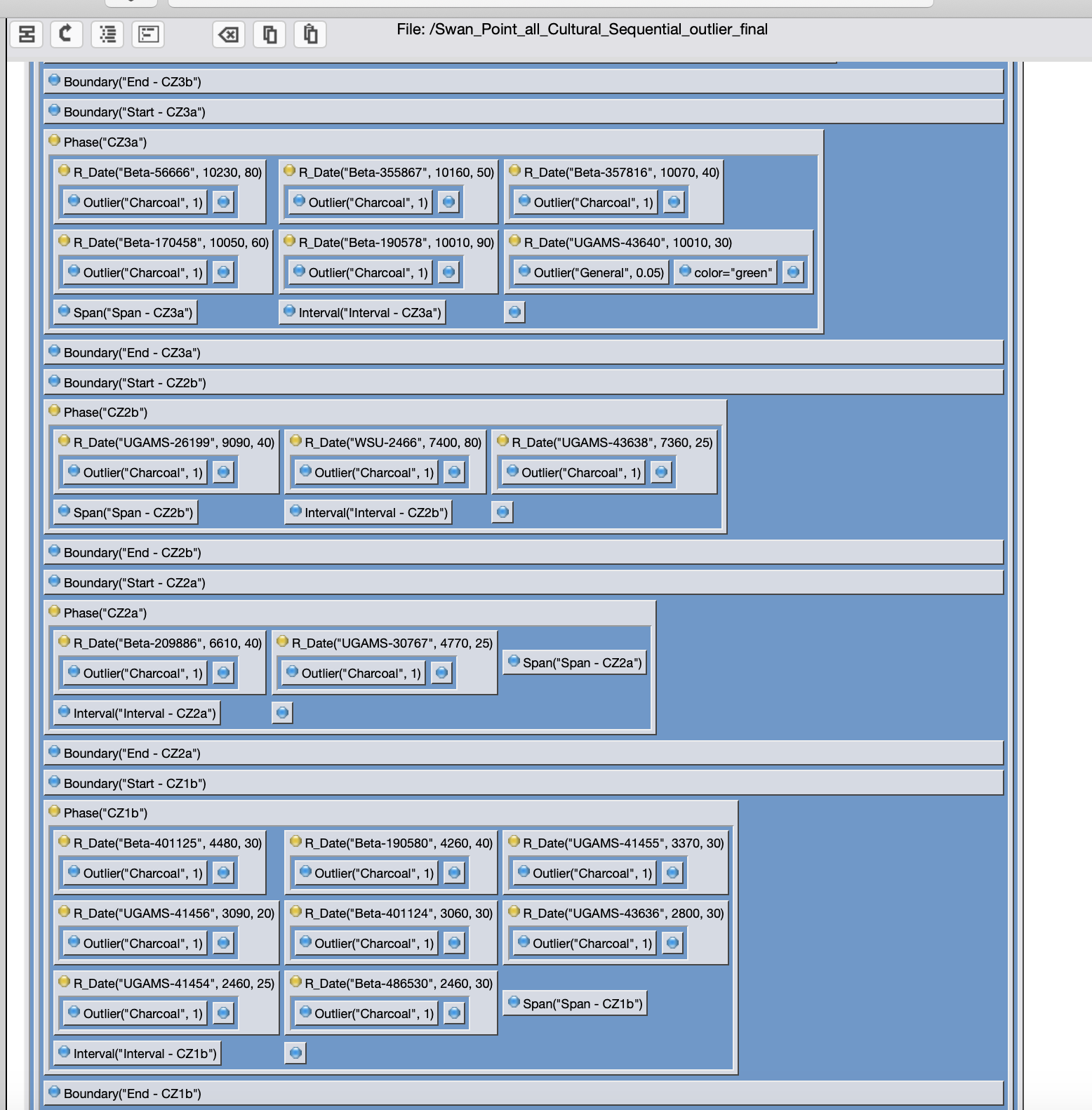 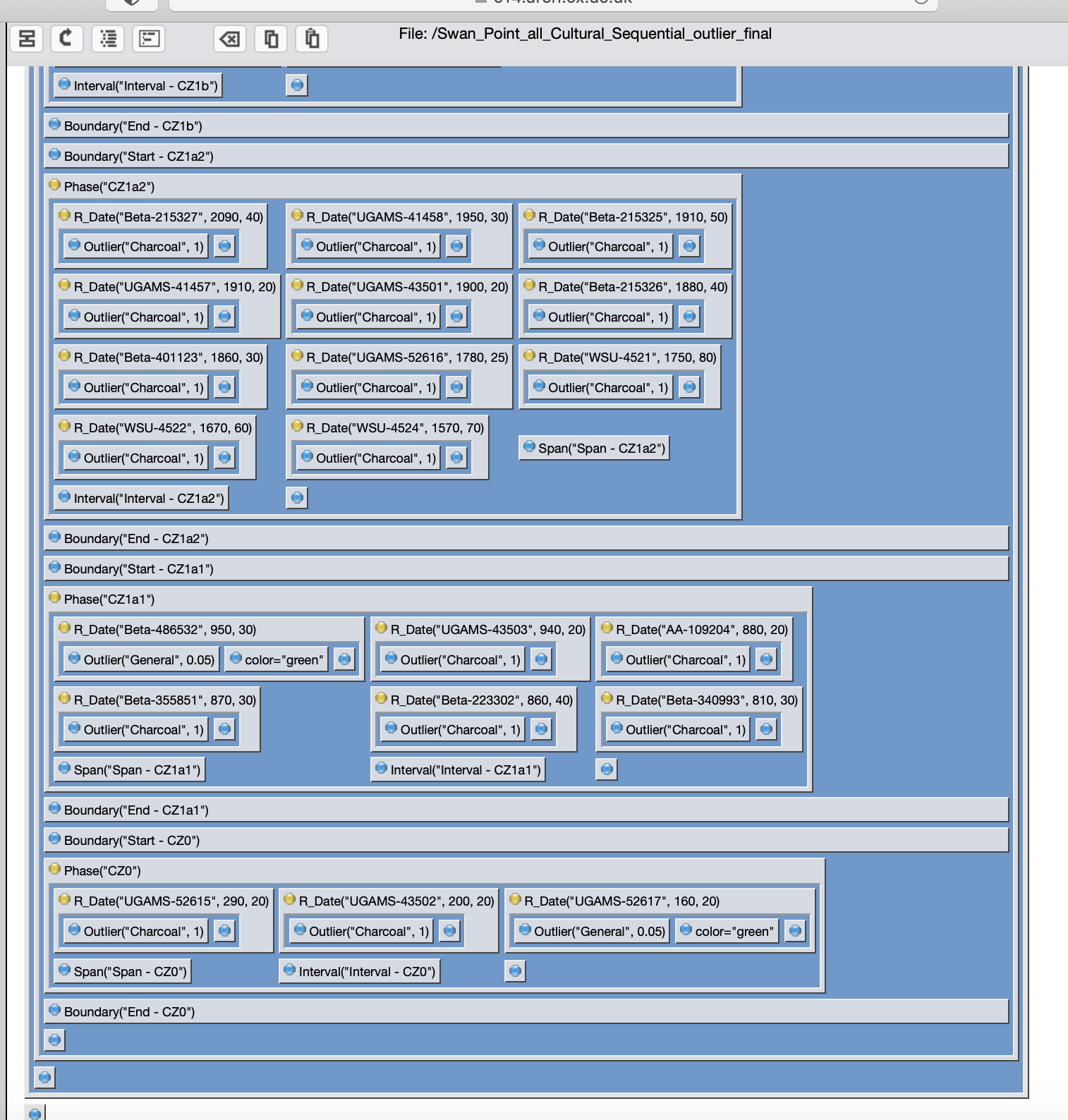 S11. Chronological Query Language (CQL) for Sequential Phase Outlier Model for Subzones of Cultural ZonesPlot() {  Outlier_Model("General", T(5), U(0,4), t);  Outlier_Model("Charcoal", Exp(1,-10,0), U(0,3), t);  Sequence("Swan Point - Cultural - all - Sequential")  {   Boundary("Start - CZ4b");   Phase("CZ4b")   {    R_Date("Beta-170457", 12360, 60)    {     Outlier("General", 0.05);     color="blue";    };    R_Date("Beta-209882", 12290, 40)    {     Outlier("Charcoal", 1);    };    R_Date("Beta-209884", 12220, 40)    {     Outlier("General", 0.05);     color="blue";    };    R_Date("Beta-365062", 12170, 50)    {     Outlier("General", 0.05);     color="green";    };    R_Date("UGAMS-40141", 12131, 30)    {     Outlier("General", 0.05);     color="green";    };    R_Date("Beta-175491", 12110, 50)    {     Outlier("General", 0.05);     color="blue";    };    R_Date("AA-74250", 12110, 120)    {     Outlier("General", 0.05);     color="green";    };    R_Date("Beta-209883", 12100, 40)    {     Outlier("General", 0.05);     color="blue";    };    R_Date("UCIAMS-258850", 12090, 35)    {     Outlier("General", 0.05);     color="green";    };    R_Date("CAMS-17405", 12060, 70)    {     Outlier("General", 0.05);     color="green";    };    R_Date("AA-74251", 12050, 120)    {     Outlier("General", 0.05);     color="green";    };    R_Date("Beta-QA-619", 12040, 40)    {     Outlier("Charcoal", 1);    };    R_Date("AA-74249", 11950, 100)    {     Outlier("General", 0.05);     color="green";    };    Span("Span - CZ4b");    Interval("Interval - CZ4b");   };   Boundary("End - CZ4b");   Boundary("Start - CZ4a");   Phase("CZ4a")   {    R_Date("Beta-175489", 11360, 50)    {     Outlier("General", 0.05);     color="green";    };    R_Date("Beta-355852", 11350, 50)    {     Outlier("Charcoal", 1);    };    Span("Span - CZ4a");    Interval("Interval - CZ4a");   };   Boundary("End - CZ4a");   Boundary("Start - CZ3b");   Phase("CZ3b")   {    R_Date("UGAMS-30064", 10775, 35)    {     Outlier("General", 0.05);     color="green";    };    R_Date("UGAMS-43639", 10770, 30)    {     Outlier("Charcoal", 1);    };    R_Date("Beta-401126", 10620, 40)    {     Outlier("Charcoal", 1);    };    R_Date("Beta-209885", 10570, 40)    {     Outlier("Charcoal", 1);    };    R_Date("UGAMS-27492", 10530, 30)    {     Outlier("Charcoal", 1);    };    Span("Span - CZ3b");    Interval("Interval - CZ3b");   };   Boundary("End - CZ3b");   Boundary("Start - CZ3a");   Phase("CZ3a")   {    R_Date("Beta-56666", 10230, 80)    {     Outlier("Charcoal", 1);    };    R_Date("Beta-355867", 10160, 50)    {     Outlier("Charcoal", 1);    };    R_Date("Beta-357816", 10070, 40)    {     Outlier("Charcoal", 1);    };    R_Date("Beta-170458", 10050, 60)    {     Outlier("Charcoal", 1);    };    R_Date("Beta-190578", 10010, 90)    {     Outlier("Charcoal", 1);    };    R_Date("UGAMS-43640", 10010, 30)    {     Outlier("General", 0.05);     color="green";    };    Span("Span - CZ3a");    Interval("Interval - CZ3a");   };   Boundary("End - CZ3a");   Boundary("Start - CZ2b");   Phase("CZ2b")   {    R_Date("UGAMS-26199", 9090, 40)    {     Outlier("Charcoal", 1);    };    R_Date("WSU-2466", 7400, 80)    {     Outlier("Charcoal", 1);    };    R_Date("UGAMS-43638", 7360, 25)    {     Outlier("Charcoal", 1);    };    Span("Span - CZ2b");    Interval("Interval - CZ2b");   };   Boundary("End - CZ2b");   Boundary("Start - CZ2a");   Phase("CZ2a")   {    R_Date("Beta-209886", 6610, 40)    {     Outlier("Charcoal", 1);    };    R_Date("UGAMS-30767", 4770, 25)    {     Outlier("Charcoal", 1);    };    Span("Span - CZ2a");    Interval("Interval - CZ2a");   };   Boundary("End - CZ2a");   Boundary("Start - CZ1b");   Phase("CZ1b")   {    R_Date("Beta-401125", 4480, 30)    {     Outlier("Charcoal", 1);    };    R_Date("Beta-190580", 4260, 40)    {     Outlier("Charcoal", 1);    };    R_Date("UGAMS-41455", 3370, 30)    {     Outlier("Charcoal", 1);    };    R_Date("UGAMS-41456", 3090, 20)    {     Outlier("Charcoal", 1);    };    R_Date("Beta-401124", 3060, 30)    {     Outlier("Charcoal", 1);    };    R_Date("UGAMS-43636", 2800, 30)    {     Outlier("Charcoal", 1);    };    R_Date("UGAMS-41454", 2460, 25)    {     Outlier("Charcoal", 1);    };    R_Date("Beta-486530", 2460, 30)    {     Outlier("Charcoal", 1);    };    Span("Span - CZ1b");    Interval("Interval - CZ1b");   };   Boundary("End - CZ1b");   Boundary("Start - CZ1a2");   Phase("CZ1a2")   {    R_Date("Beta-215327", 2090, 40)    {     Outlier("Charcoal", 1);    };    R_Date("UGAMS-41458", 1950, 30)    {     Outlier("Charcoal", 1);    };    R_Date("Beta-215325", 1910, 50)    {     Outlier("Charcoal", 1);    };    R_Date("UGAMS-41457", 1910, 20)    {     Outlier("Charcoal", 1);    };    R_Date("UGAMS-43501", 1900, 20)    {     Outlier("Charcoal", 1);    };    R_Date("Beta-215326", 1880, 40)    {     Outlier("Charcoal", 1);    };    R_Date("Beta-401123", 1860, 30)    {     Outlier("Charcoal", 1);    };    R_Date("UGAMS-52616", 1780, 25)    {     Outlier("Charcoal", 1);    };    R_Date("WSU-4521", 1750, 80)    {     Outlier("Charcoal", 1);    };    R_Date("WSU-4522", 1670, 60)    {     Outlier("Charcoal", 1);    };    R_Date("WSU-4524", 1570, 70)    {     Outlier("Charcoal", 1);    };    Span("Span - CZ1a2");    Interval("Interval - CZ1a2");   };   Boundary("End - CZ1a2");   Boundary("Start - CZ1a1");   Phase("CZ1a1")   {    R_Date("Beta-486532", 950, 30)    {     Outlier("General", 0.05);     color="green";    };    R_Date("UGAMS-43503", 940, 20)    {     Outlier("Charcoal", 1);    };    R_Date("AA-109204", 880, 20)    {     Outlier("Charcoal", 1);    };    R_Date("Beta-355851", 870, 30)    {     Outlier("Charcoal", 1);    };    R_Date("Beta-223302", 860, 40)    {     Outlier("Charcoal", 1);    };    R_Date("Beta-340993", 810, 30)    {     Outlier("Charcoal", 1);    };    Span("Span - CZ1a1");    Interval("Interval - CZ1a1");   };   Boundary("End - CZ1a1");   Boundary("Start - CZ0");   Phase("CZ0")   {    R_Date("UGAMS-52615", 290, 20)    {     Outlier("Charcoal", 1);    };    R_Date("UGAMS-43502", 200, 20)    {     Outlier("Charcoal", 1);    };    R_Date("UGAMS-52617", 160, 20)    {     Outlier("General", 0.05);     color="green";    };    Span("Span - CZ0");    Interval("Interval - CZ0");   };   Boundary("End - CZ0");  }; };S12. Modelled Outputs for Sequential Phase Outlier Model for Subzones of Cultural Zones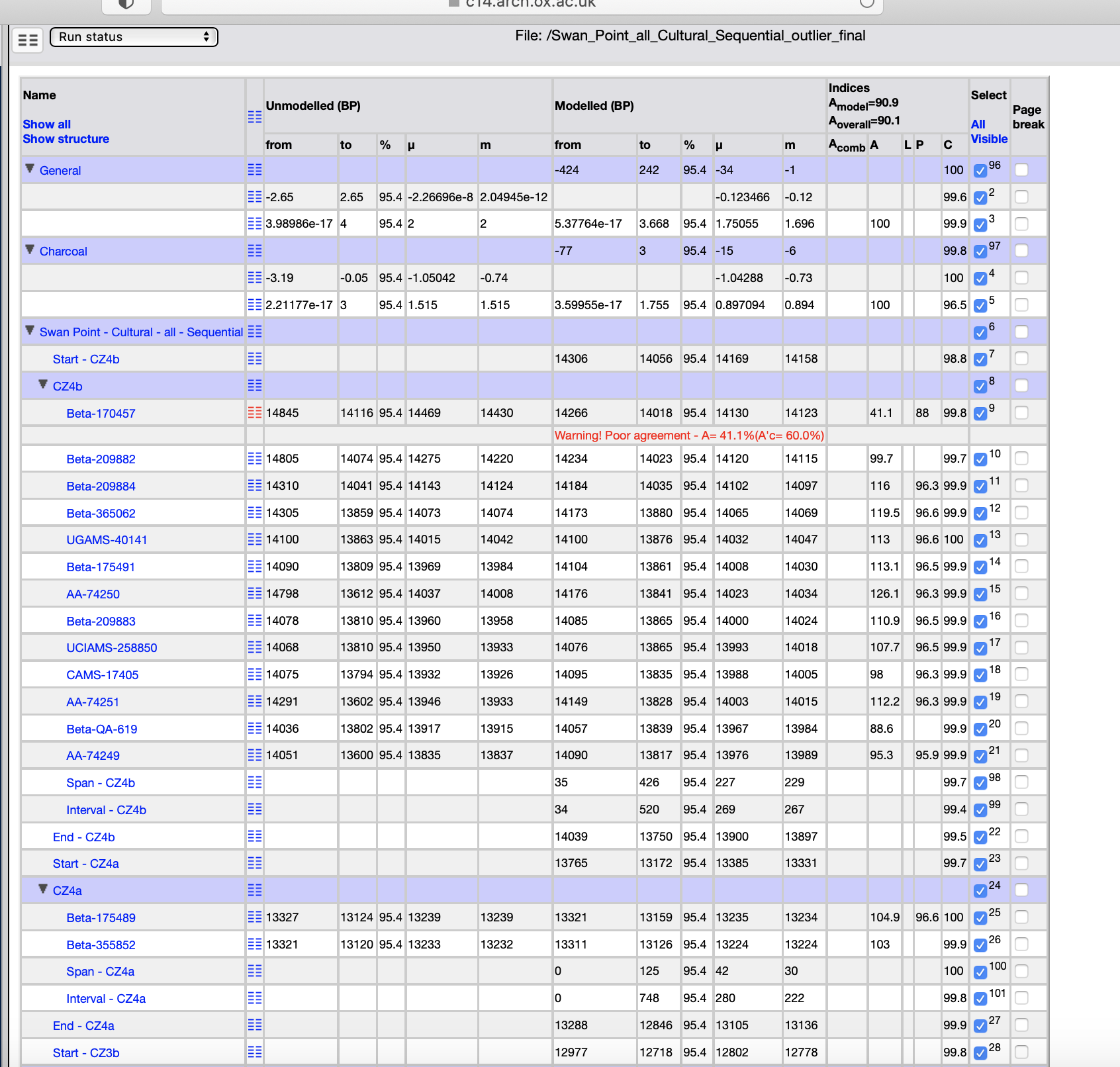 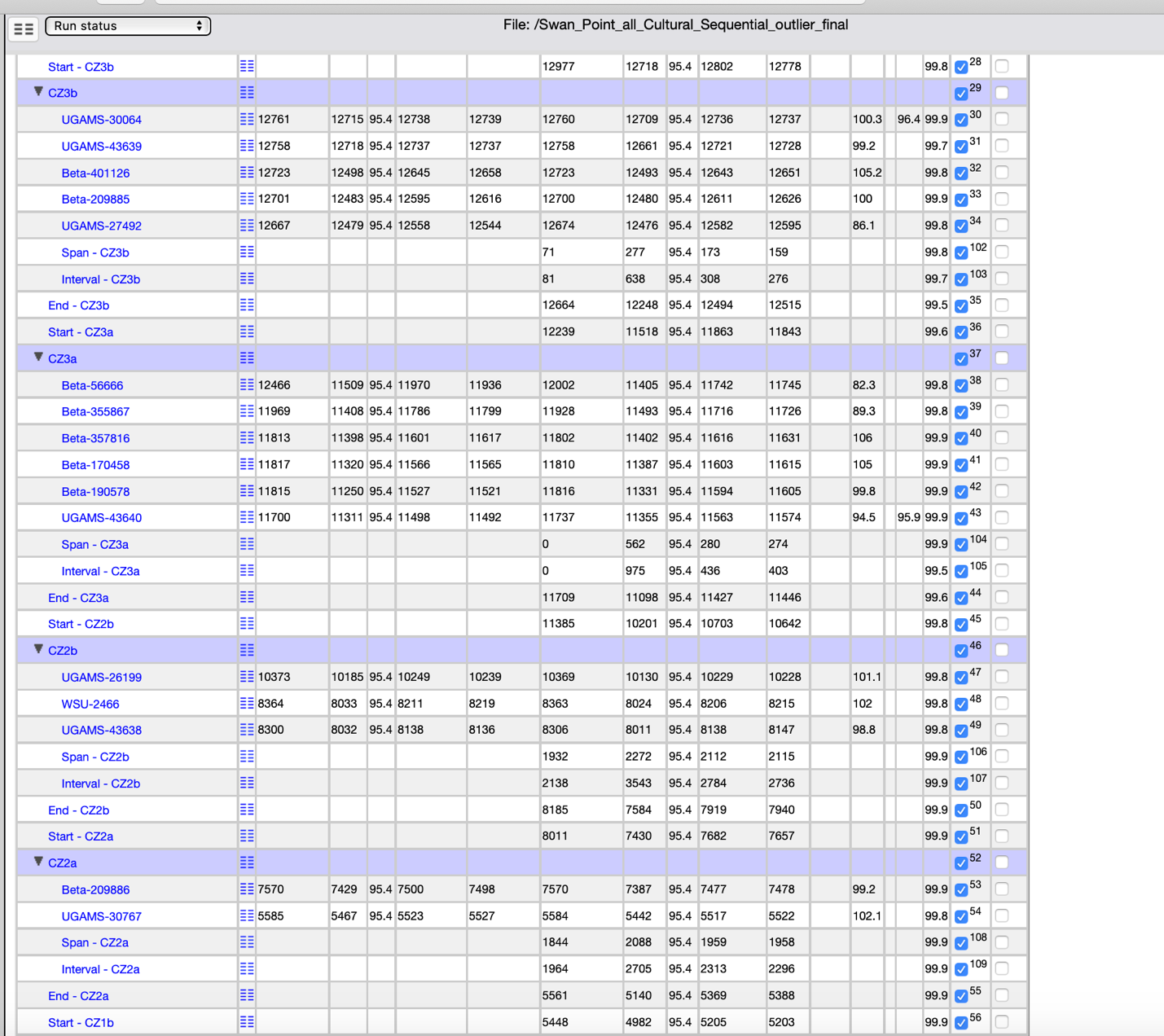 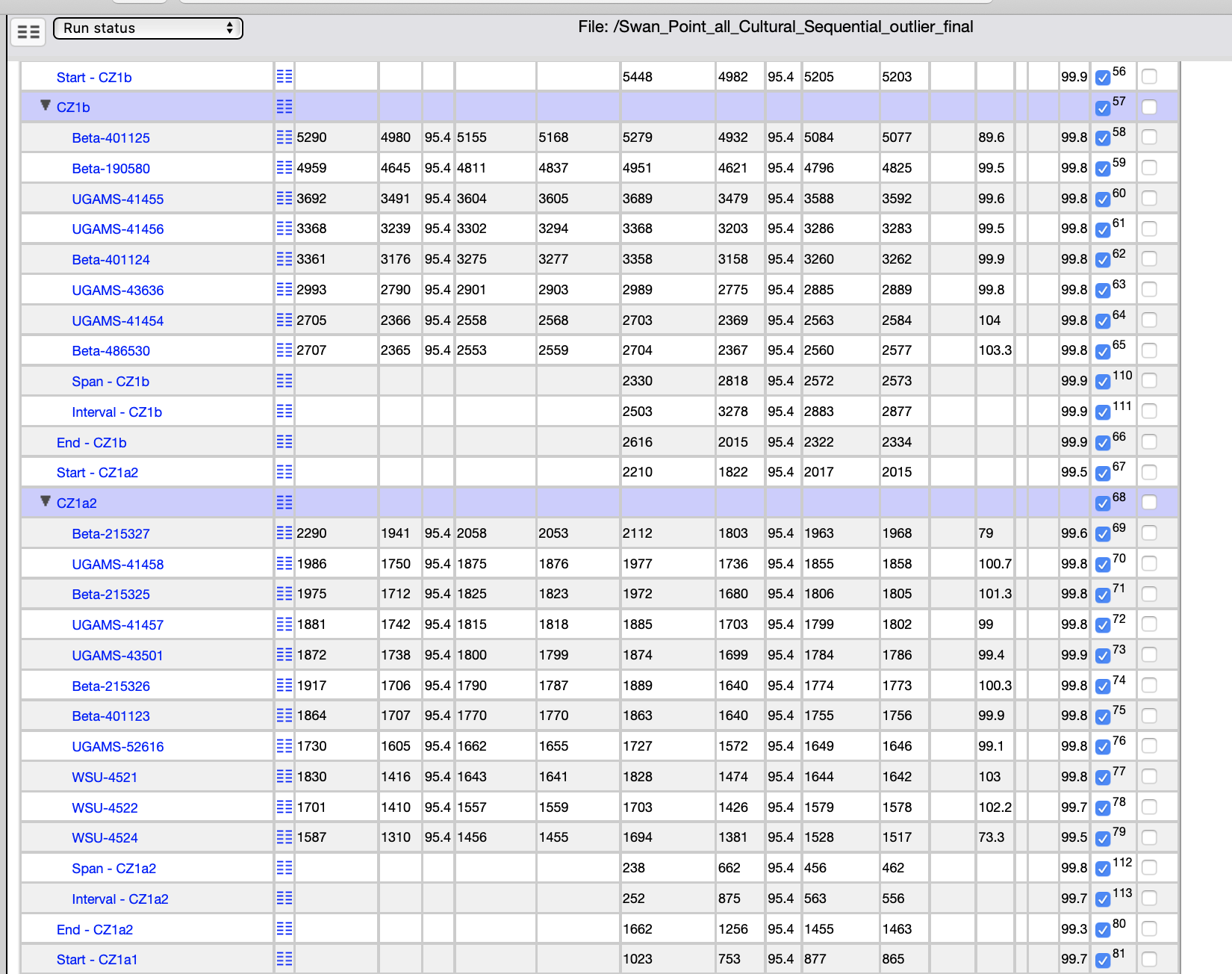 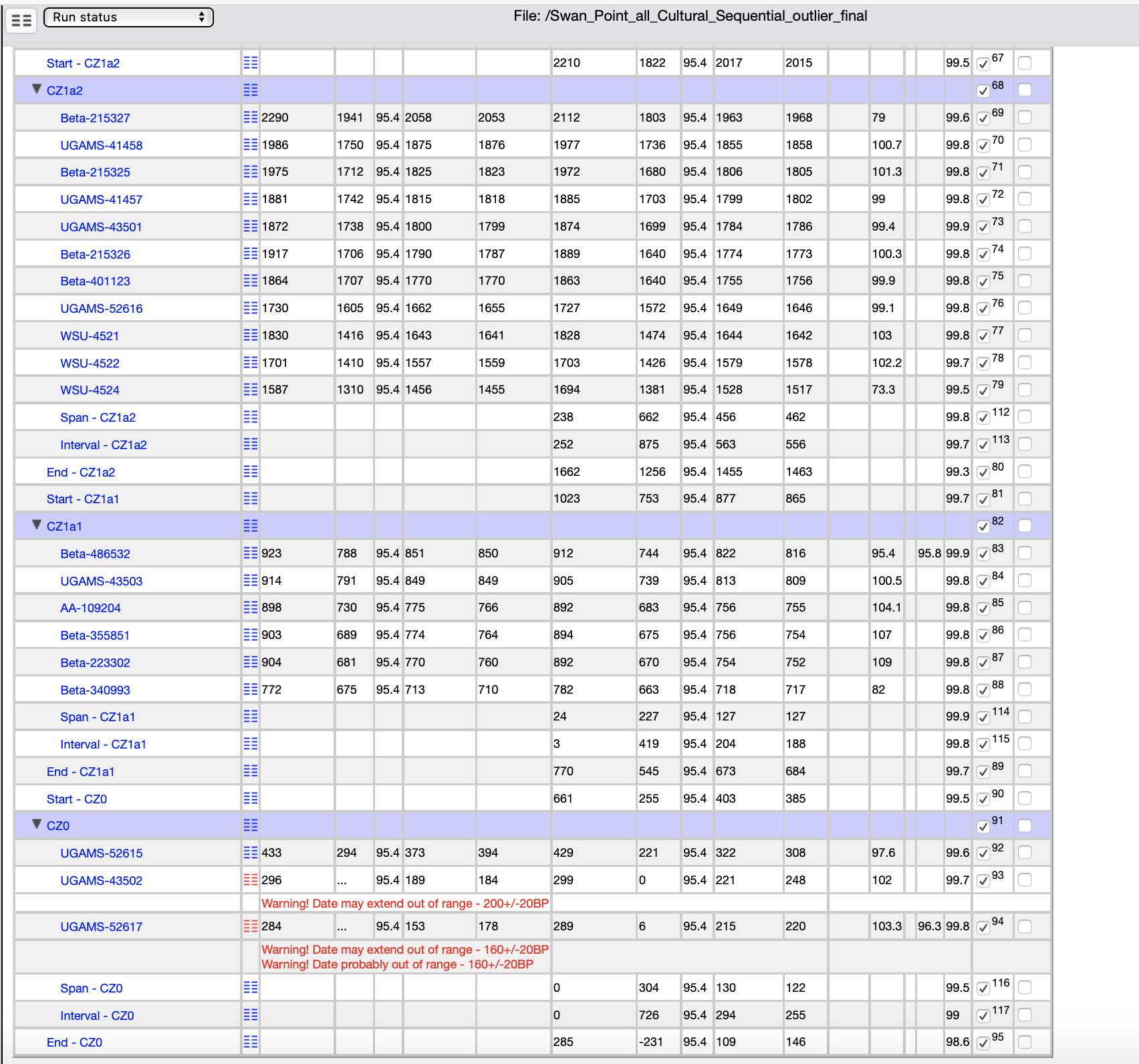 